SPECYFIKACJAISTOTNYCH WARUNKÓW ZAMÓWIENIA(SIWZ)dotycząca postępowania o udzielenie zamówienia publicznego na:„Zakup biletów miesięcznych dla uczniówzamieszkałych na terenie gminy Jedwabnodojeżdżających do placówek oświatowych w 2021 roku”prowadzonego w trybie przetargu nieograniczonego (art. 39-46) o wartości szacunkowej zamówienia nieprzekraczającej równowartości kwoty określonej w przepisach wydanych na podstawie art. 11 ust. 8 ustawy z dnia 29 stycznia 2004 r. Prawo zamówień publicznychZnak postępowania: ZO.271.8.2020.UZATWIERDZIŁ:Sławomir AmbroziakWójt Gminy JedwabnoJedwabno, dnia 10.12.2020 r.Integralną część niniejszej SIWZ stanowią:Załącznik nr 1 – Formularz ofertyZałącznik nr 2 – Oświadczenie o spełnianiu warunków oraz braku podstaw do wykluczeniaZałącznik nr 3 – Informacja o przynależności do grupy kapitałowejZałącznik nr 4 – Wzór/projekt umowyZałącznik nr 5 – Wzór/projekt umowy o powierzenie przetwarzania danych osobowychZnak sprawy ZO.271.8.2020.UNazwa i adres zamawiającegoGmina Jedwabno ul. Warmińska 212-122 JedwabnoWojewództwo: Warmińsko-MazurskieTel. 89 6213045,	fax. 89 6213094	e-mail ug@jedwabno.plStrona internetowa - http://bip.jedwabno.plGodziny pracy – Pn. wt. czw. 07:30 – 15:30, Śr. 07:30 – 17:00, Pt 07:30 - 14:00.II. Tryb udzielenia zamówienia.Postępowanie prowadzone w trybie przetargu nieograniczonego na usługi, o wartości poniżej 214 000 euro na podstawie art. 39-46 ustawy z dnia 29 stycznia 2004 r. Prawo zamówień publicznych, zwanej dalej ustawą lub ustawą Pzp.Podstawa prawna opracowania specyfikacji istotnych warunków zamówienia:Ustawa z dnia 29 stycznia 2004 r. Prawo zamówień publicznych (t. j. Dz.U. z 2019 r., poz. 1843 z późn. zm.),Rozporządzenie Ministra Rozwoju z dnia 26 lipca 2016 r. w sprawie rodzajów dokumentów, jakich może żądać zamawiający od wykonawcy w postępowaniu o udzielenie zamówienia (Dz. U. z 2020 r., poz. 1282 ze zm.),Rozporządzenie Prezesa Rady Ministrów z dnia 16 grudnia 2019 r. w sprawie kwot wartości zamówień oraz konkursów, od których jest uzależniony obowiązek przekazywania ogłoszeń Urzędowi Publikacji Unii Europejskiej (Dz. U. z 2019 r., poz. 2450),Rozporządzenie Prezesa Rady Ministrów z dnia 18 grudnia 2019 r. w sprawie średniego kursu złotego w stosunku do euro stanowiącego podstawę przeliczania wartości zamówień publicznych (Dz. U. z 2019 r., poz. 2453),Ustawa z dnia z dnia 23 kwietnia 1964 r. Kodeks cywilny (t. j. Dz. U. z 2020 r., poz. 1740 z zm.).Opis przedmiotu zamówienia kod CPV 22459000-21. Przedmiotem zamówienia jest:Zakup biletów miesięcznych dla uczniów zamieszkałych na terenie gminy Jedwabno dojeżdżających do placówek oświatowych w 2021 roku.2. Zakres zamówienia przewiduje:Przedmiotem zamówienia jest zakup biletów miesięcznych dla uczniów zamieszkałych na terenie Gminy Jedwabno w roku kalendarzowym 2021 w miesiącach od lutego do czerwca i od września do grudnia dojeżdżających do Zespołu Szkół w Jedwabnie, ul. Polna 1 – łącznie 9 miesięcy.Usługi przewozowe świadczone w ramach niniejszego postępowania muszą być wykonane zgodnie z obowiązującymi przepisami w tym zakresie, w szczególności:zapewnienie opieki w czasie przewozu w związku z przepisami ustawy z dnia 14 grudnia 2016 r. Prawo oświatowe (t. j Dz. U. z 2020r. poz. 910 z poźn. zm.)przestrzeganie przepisów ustawy z dnia 14 grudnia 2016 r. Przepisy wprowadzające ustawę - Prawo oświatowe (Dz.U. z 2017 r. poz. 60),przestrzeganie przepisów ustawy z dnia 15 listopada 1984 r. Prawo przewozowe (t.j. Dz.U. z 2020 r., poz. 8, z późn. zm.),przestrzegania przepisów określonych w Rozporządzeniu Ministra Infrastruktury z dnia 31 grudnia 2002 r. w sprawie warunków technicznych pojazdów oraz zakresu ich niezbędnego wyposażenia (Dz.U. z 2016 r., poz. 2022, z późn. zm.).Godziny dowożenia i odwożenia uczniów w ciągu roku szkolnego mogą ulec zmianie, w szczególności w dni świąteczne, o czym Wykonawca poinformowany zostanie z 7-dniowym wyprzedzeniem przez Zamawiającego.Liczba uczniów dojeżdżających na poszczególnych trasach jest liczbą, która może ulec zmianie w trakcie trwania umowy. Powyższe może także wynikać w szczególności z sytuacji związanej z pandemią i wprowadzonymi obostrzeniami. W związku z powyższym w przypadku zmiany liczby uczniów wynagrodzenie Wykonawcy wynikać będzie z faktycznej ilości zakupionych biletów miesięcznych.Wykonawca zobowiązany będzie do sprzedaży biletów miesięcznych na każdy miesiąc, po otrzymaniu zamówienia na określoną ilość biletów od Zamawiającego.Usługi przewozowe świadczone w ramach niniejszego postępowania realizowane będą od poniedziałku do piątku w miesiącach luty- grudzień 2021 r., w dni nauki szkolnej, zgodnie z kalendarzem roku szkolnego 2020/2021  i 2021/2022. Wykonawca zobowiązany będzie zapewnić transport również w dni, w które uczniowie będą odrabiali inne dni zwolnione z nauki szkolnej.Usługa świadczona będzie taborem Wykonawcy. Wykonawca jest zobowiązany dostosować do zamówienia odpowiednią liczbę środków transportu w celu realizacji przewozów zgodnie z rozkładem jazdy i ilością zakupionych biletów miesięcznych. Wykonawca powinien posiadać pojazdy, które zapewnią prawidłowe wykonanie zamówienia – dysponować autobusami o ilości miejsc zapewniających przewóz przewidywanej liczby uczniów na poszczególnych trasach z zapewnieniem miejsc siedzących dla tych uczniów.Wykonawca będzie zobowiązany do zapewnienia:pojazdów sprawnych technicznie. Autobusy zgodnie z obowiązującymi przepisami muszą spełniać warunki, które są wymagane dla autobusów szkolnych. Stan techniczny autobusów musi zostać potwierdzony odpowiednimi dokumentami przeglądów technicznych. Każdy z autobusów musi posiadać ważne ubezpieczenie OC. Dokumenty te powinny być okazane na każde żądanie Zamawiającego.odpowiednich warunków bezpieczeństwa, higieny i czystości pojazdów zapewniających komfort jazdykierowców z odpowiednimi kwalifikacjamiprzestrzegania ustalonego rozkładu czasowego i tras przejazdóww przypadku awarii autobusu, zapewnienie zastępczego środka transportuopieki nad dziećmi podczas ich przewozu - Wykonawca zapewnia w trakcie przewozu dzieci nadzór osoby sprawującej opiekę nad nimi, szczególnie pod względem zapewnienia bezpieczeństwa przy wsiadaniu, wysiadaniu i podczas przejazdu. Kierowca nie może być opiekunem. Wykonawca nie może przystąpić do wykonania usług będących przedmiotem umowy bez obecności opiekuna.Wykonawca zobowiązuje się do wykonywania wszystkich obowiązków opisanych w SIWZWykonawca ponosi odpowiedzialność prawną i finansową za szkody oraz następstwa nieszczęśliwych wypadków dotyczące pracowników i osób trzecich, a powstałe z powodu niewykonania lub nienależytego wykonania obowiązków określonych w umowie lub innych czynności pozostających w związku z umową.Wykonawca zobowiązuje się do posiadania ubezpieczenia odpowiedzialności cywilnej z tytułu prowadzonej działalności gospodarczej przez cały okres realizacji umowy. W trakcie realizacji umowy na każde żądanie Zamawiającego Wykonawca zobowiązany jest przedłożyć kopię aktualnej umowy ubezpieczenia (lub polisy).9). Zamawiający stosownie do art. 29 ust. 3a ustawy Pzp, określa obowiązek zatrudnienia na podstawie umowy o pracę osób wykonujących następujące czynności w zakresie realizacji zamówienia t.j: kierowanie pojazdami, opieka nad dowożonymi uczniami, jeżeli wykonywanie tych czynności będzie w przypadku danego wykonawcy polegało na wykonywaniu pracy w rozumieniu przepisów kodeksu pracy. Obowiązek ten dotyczy także podwykonawców – wykonawca zobowiązany jest zawrzeć w każdej umowie o podwykonawstwo stosowne zapisy zobowiązujące podwykonawców do zatrudnienia na umowę o pracę osób wykonujących wskazane czynności. Szczegółowe zasady dokumentowania zatrudnienia na podstawie umowy o pracę oraz kontrolowanie tego obowiązku przez zamawiającego zawarto we wzorze umowy stanowiącym załącznik nr 4 do SIWZ.10). Zamówienie obejmuje osiem części.Opis części zamówieniaZamawiający dopuszcza składanie ofert częściowych.Zamówienie obejmuje 8 części, w ramach których uczniowie dowożeni są do Zespół Szkół w Jedwabnie, ul. Polna 1Część I DowożenieSzacunkowo – 38 biletów w miesiącu.OdwożenieCzęść II DowożenieSzacunkowo – 15 biletów w miesiącuCzęść III Dowożenie Szacunkowo – 19 biletów w miesiącu.Część IV Dowożenie Szacunkowo – 12 biletów w miesiącu.OdwożenieCzęść V Dowożenie Szacunkowo – 22 bilety w miesiącu.Część VI Dowożenie Szacunkowo – 30 biletów w miesiącu.OdwożenieCzęść VII Dowożenie Szacunkowo – 22 bilety w miesiącu.Odwożenie część VII Część VIII Dowożenie Szacunkowo – 31 biletów w miesiącu.Odwożenie część VIIIDodatkowe wymagania dla WykonawcyGodziny rozpoczęcia i zakończenia zajęć lekcyjnych oraz ilość osób uprawnionych do biletu miesięcznego w miesiącach od lutego do grudnia 2021 r. może ulec zmianie.Rozliczenie tras będzie dokonywane wyłącznie na podstawie liczby osób uprawnionych do przewozu.W przypadku awarii wyznaczonego autobusu Wykonawca podstawi autobus spełniający właściwe wymagania techniczne w ruchu drogowym w jak najkrótszym czasie od chwili stwierdzenia awarii.Dni świadczenia usługi transportowej w ramach biletów miesięcznych muszą być dopasowane do dni pracy szkoły. Ponadto Wykonawca ma obowiązek zabezpieczyć transport poza ustalonym rozkładem jazdy w przypadku zgłoszenia takiej potrzeby przez szkołę za pośrednictwem Zamawiającego. Liczba dodatkowych kursów w roku szkolnym nie może być większa od liczby niezrealizowanych kursów w dniach wolnych wynikający z kalendarza szkolnego.IV. Termin wykonania zamówieniaTermin wykonania zamówienia – od dnia podpisania umowy do 31.12.2021 r.V. Warunki udziału w postępowaniuO udzielenie zamówienia mogą ubiegać się Wykonawcy, którzy:nie podlegają wykluczeniu;spełniają warunki udziału w postępowaniu dotyczące:2.1) kompetencji lub uprawnień do prowadzenia określonej działalności zawodowej, o ile wynika to z odrębnych przepisów:Wykonawca składa oświadczenie o spełnieniu warunku. Zamawiający nie wyznacza szczegółowego warunku w tym zakresie2.2) sytuacji ekonomicznej lub finansowej.Wykonawca składa oświadczenie o spełnieniu warunku. Zamawiający nie wyznacza szczegółowego warunku w tym zakresie2.3) zdolności technicznej lub zawodowej.Wykonawca składa oświadczenie o spełnieniu warunku. Zamawiający nie wyznacza szczegółowego warunku w tym zakresie.Zamawiający nie określa warunku udziału w postępowaniu w zakresie grup społecznie marginalizowanych.Wykonawca może w celu potwierdzenia spełniania warunków udziału w postępowaniu, w stosownychsytuacjach oraz w odniesieniu do konkretnego zamówienia, lub jego części, polegać na zdolnościach technicznych lub zawodowych innych podmiotów, niezależnie od charakteru prawnego łączących go z nim stosunków prawnych.Wykonawca, który polega na zdolnościach lub sytuacji innych podmiotów, musi udowodnić zamawiającemu, że realizując zamówienie, będzie dysponował niezbędnymi zasobami tych podmiotów, w szczególności przedstawiając zobowiązanie tych podmiotów do oddania mu do dyspozycji niezbędnych zasobów na potrzeby realizacji zamówienia.W odniesieniu do warunków dotyczących wykształcenia, kwalifikacji zawodowych lub doświadczenia, wykonawcy mogą polegać na zdolnościach innych podmiotów, jeśli podmioty te zrealizują usługi, do realizacji których te zdolności są wymagane.Zamawiający ocenia, czy udostępniane wykonawcy przez inne podmioty zdolności techniczne lub zawodowe, pozwalają na wykazanie przez wykonawcę spełniania warunków udziału w postępowaniu oraz bada, czy nie zachodzą, wobec tego podmiotu podstawy wykluczenia, o których mowa w art. 24 ust. 1 pkt 13-22 i ust. 5 pkt 1) i pkt 4) ustawy Pzp.Jeżeli zdolności techniczne lub zawodowe, podmiotu udostępniającego potencjał, nie potwierdzają spełnienia przez wykonawcę warunków udziału w postępowaniu lub zachodzą wobec tych podmiotów podstawy wykluczenia, zamawiający żąda, aby wykonawca w terminie określonym przez zamawiającego:zastąpił ten podmiot innym podmiotem lub podmiotami lub zobowiązał się do osobistego wykonania odpowiedniej części zamówienia, jeżeli wykaże zdolności techniczne lub zawodowe lub sytuację finansową lub ekonomiczną.Zamawiający może, na każdym etapie postępowania, uznać, że wykonawca nie posiada wymaganych zdolności, jeżeli zaangażowanie zasobów technicznych lub zawodowych wykonawcy w inne przedsięwzięcia gospodarcze wykonawcy może mieć negatywny wpływ na realizację zamówienia.Z treści powyższego zobowiązania podmiotu trzeciego (oświadczenia) lub innego dokumentu potwierdzającego udostępnienie zasobów przez inne podmioty musi bezspornie i jednoznacznie wynikać w szczególności:zakres dostępnych Wykonawcy zasobów innego podmiotu,sposób wykorzystania zasobów innego podmiotu, przez Wykonawcę, przy wykonywaniu zamówienia publicznego,zakres i okres udziału innego podmiotu przy wykonywaniu zamówienia publicznego,czy podmiot, na zdolnościach którego Wykonawca polega w odniesieniu do warunków działu w postępowaniu dotyczących wykształcenia, kwalifikacji zawodowych lub doświadczenia zrealizuje przewóz osób lub usługi, których wskazane zdolności dotyczą.VI. Podstawy wykluczenia, o których mowa w art. 24 ust. 5Z postępowania o udzielenie zamówienia publicznego wyklucza się Wykonawcę na podstawie przesłanek określonych w art. 24 ust. 1 pkt 12-23 ustawy Pzp.Dodatkowo Zamawiający przewiduje wykluczenie na podstawie art. 24 ust. 5 pkt 1) oraz art. 24 ust. 5 pkt 4) ustawy Pzp Wykonawcy:w stosunku do którego otwarto likwidację, w zatwierdzonym przez sąd układzie w postępowaniu restrukturyzacyjnym jest przewidziane zaspokojenie wierzycieli przez likwidację jego majątku lub sąd zarządził likwidację jego majątku w trybie art. 332 ust. 1 ustawy z dnia 15 maja 2015 r. - Prawo restrukturyzacyjne (t.j Dz. U. z 2020 r. poz. 814 z późn. zm.) lub którego upadłość ogłoszono, z wyjątkiem wykonawcy, który po ogłoszeniu upadłości zawarł układ zatwierdzony prawomocnym postanowieniem sądu, jeżeli układ nie przewiduje zaspokojenia wierzycieli przez likwidację majątku upadłego, chyba że sąd zarządził likwidację jego majątku w trybie art. 366 ust. 1 ustawy z dnia 28 lutego 2003 r. - Prawo upadłościowe (t.j Dz. U. z 2020 r. poz. 1228 z późn. zm.)który, z przyczyn leżących po jego stronie, nie wykonał albo nienależycie wykonał w istotnym stopniu wcześniejszą umowę w sprawie zamówienia publicznego lub umowę koncesji, zawartą z zamawiającym, o którym mowa w art. 3 ust. 1 pkt 1-4 Pzp, co doprowadziło do rozwiązania umowy lub zasądzenia odszkodowania.Wykonawca, który podlega wykluczeniu na podstawie art. 24 ust. 1 pkt 13 i 14 oraz 16-20 lub ust. 5 pkt 1) i pkt 4) (ustawy Pzp), może przedstawić dowody na to, że podjęte przez niego środki są wystarczające do wykazania jego rzetelności, w szczególności udowodnić naprawienie szkody wyrządzonej przestępstwem lub przestępstwem skarbowym, zadośćuczynienie pieniężne za doznaną krzywdę lub naprawienie szkody, wyczerpujące wyjaśnienie stanu faktycznego oraz współpracę z organami ścigania oraz podjęcie konkretnych środków technicznych, organizacyjnych i kadrowych,  które są odpowiednie dla zapobiegania dalszym przestępstwom lub przestępstwom skarbowym lub nieprawidłowemu postępowaniu wykonawcy. Zapisów zdania pierwszego nie stosuje się, jeżeli wobec wykonawcy, będącego podmiotem zbiorowym, orzeczono prawomocnym wyrokiem sądu zakaz ubiegania się o udzielenie zamówienia oraz nie upłynął określony w tym wyroku okres obowiązywania tego zakazu.W przypadkach, o których mowa w art. 24 ust. 1 pkt 19 (ustawy Pzp), przed wykluczeniem wykonawcy, zamawiający zapewnia temu wykonawcy możliwość udowodnienia, że jego udział w przygotowaniu postępowania o udzielenie zamówienia nie zakłóci konkurencji. Zamawiający wskazuje w protokole sposób zapewnienia konkurencji.Zamawiający może wykluczyć wykonawcę na każdym etapie postępowania o udzielenie zamówienia.Ofertę Wykonawcy wykluczonego uznaje się za odrzuconą.VII. Wykaz oświadczeń lub dokumentów, potwierdzających spełnianie warunków udziału w postępowaniu oraz brak podstaw wykluczeniaDo oferty (załącznik nr 1 do SIWZ) każdy Wykonawca musi dołączyć aktualne na dzień składania ofert oświadczenia w zakresie wskazanym w załączniku nr 2. Informacje zawarte w oświadczeniu będą stanowić wstępne potwierdzenie, że Wykonawca nie podlega wykluczeniu oraz spełnia warunki udziału w postępowaniu. W przypadku wspólnego ubiegania się o zamówienie przez wykonawców oświadczenie zgodnie z załącznikiem nr 2 do SIWZ, składa każdy z wykonawców wspólnie ubiegających się o zamówienie.Oświadczenie te mają potwierdzać spełnianie warunków udziału w postępowaniu, brak podstaw wykluczenia w zakresie, w którym każdy z Wykonawców wykazuje spełnianie warunków udziału w postępowaniu, brak podstaw wykluczenia.Na żądanie Zamawiającego, Wykonawca, który zamierza powierzyć wykonanie części zamówienia podwykonawcom, w celu wykazania braku istnienia wobec nich podstaw wykluczenia z udziału w postępowaniu zamieszcza informację o podwykonawcach w oświadczeniu, o którym mowa w ust. 1 niniejszego paragrafu.Wykonawca, który powołuje się na zasoby innych podmiotów, w celu wykazania braku istnienia wobec nich podstaw wykluczenia oraz spełnienia - w zakresie, w jakim powołuje się na ich zasoby - warunków udziału w postępowaniu zamieszcza informacje o tych podmiotach w oświadczeniu, o którym mowa w ust. 1 niniejszego paragrafu.Wykonawca w terminie 3 dni od dnia zamieszczenia na stronie internetowej informacji, o której mowa w art. 86 ust. 3 ustawy Pzp, przekaże Zamawiającemu oświadczenie o przynależności lub braku przynależności do tej samej grupy kapitałowej, o której mowa w art. 24 ust. 1 pkt 23 ustawy Pzp. Wraz ze złożeniem oświadczenia, wykonawca może przedstawić dowody, że powiązania z innym wykonawcą nie prowadzą do zakłócenia konkurencji w postępowaniu o udzielenie zamówienia. Przedmiotowe oświadczenie składa się w formie oryginału.Zamawiający przed udzieleniem zamówienia, wezwie na podstawie art. 26 ust 2. Ustawy Pzp Wykonawcę, którego oferta została najwyżej oceniona, do złożenia w wyznaczonym, nie krótszym niż 5 dni, terminie aktualnych na dzień złożenia następujących oświadczeń lub dokumentów potwierdzających, że Wykonawca nie podlega wykluczeniu oraz spełnia warunki udziału w postępowaniu. Zamawiający na każdym etapie postępowania może skorzystać z uprawnień przysługujących w art. 26 ust. 2f ustawy Pzp.Wykaz oświadczeń lub dokumentów, składanych przez wykonawcę w postępowaniu na wezwanie Zamawiającego w celu potwierdzenia okoliczności, o których mowa w art. 25 ust. 1:pkt 3 ustawy Pzp – potwierdzające spełnianie brak podstaw do wykluczeniaodpisu z właściwego rejestru lub z centralnej ewidencji i informacji o działalności gospodarczej, jeżeli odrębne przepisy wymagają wpisu do rejestru lub ewidencji, w celu potwierdzenia braku podstaw wykluczenia na podstawie art. 24 ust. 5 pkt 1 ustawy Pzp, (wystawiony nie wcześniej niż 6 miesięcy przed upływem terminu o składania ofert)Zamawiający żąda od Wykonawcy, który polega na zdolnościach lub sytuacji innych podmiotów na zasadach określonych w art. 22a ustawy Pzp, przedstawienia w odniesieniu do tych pomiotów dokumentów, o których mowa w Rozdziale VII ust. 7 lit a) SIWZ. Jeżeli Wykonawca ma siedzibę lub miejsce zamieszkania poza terytorium Rzeczpospolitej Polskiej zamiast dokumentów, o których mowa w Rozdziale VII ust. 7 lit a) SIWZ. składa dokument lub dokumenty wystawione w kraju, w którym ma siedzibę lub miejsce zamieszkania, potwierdzające odpowiednio, że:nie otwarto jego likwidacji, ani nie ogłoszono upadłości - wystawiony nie wcześniej niż 6 miesięcy przed upływem terminu składania ofertJeżeli w kraju, w którym Wykonawca ma siedzibę lub miejsce zamieszkania lub miejsce zamieszkania ma osoba, której dokument dotyczy, nie wydaje się dokumentów, o których mowa w §VII ust. 10 SIWZ, zastępuje się je dokumentem zawierającym odpowiednio oświadczenie wykonawcy, ze wskazaniem osoby albo osób uprawnionych do jego reprezentacji, lub oświadczenie osoby, której dokument miał dotyczyć, złożone przed notariuszem lub przed organem sądowym, administracyjnym albo organem samorządu zawodowego lub gospodarczego właściwym ze względu na siedzibę lub miejsce zamieszkania wykonawcy lub miejsce zamieszkania tej osoby z zachowaniem terminów ich wystawienia, o których mowa w Rozdziale VII ust. 11 lit a) SIWZ. Wykonawca nie jest obowiązany do złożenia oświadczeń lub dokumentów potwierdzających spełnianie warunków udziału w postępowaniu i brak podstaw wykluczenia z postępowania, jeżeli Zamawiający posiada oświadczenia lub dokumenty dotyczące tego wykonawcy lub może je uzyskać za pomocą bezpłatnych i ogólnodostępnych baz danych, w szczególności rejestrów publicznych w rozumieniu ustawy z dnia 17 lutego 2005 r. o informatyzacji działalności podmiotów realizujących zadania publiczne (t. j. Dz. U. z 2020 r. poz. 346 z późn. zm.), W przypadku wskazania przez wykonawcę dostępności oświadczeń lub dokumentów, o których mowa w ust. 7 i 8, w formie elektronicznej pod określonymi adresami internetowymi ogólnodostępnych i bezpłatnych baz danych, Zamawiający pobiera samodzielnie z tych baz danych wskazane przez wykonawcę oświadczenia lub dokumenty. W przypadku wskazania przez wykonawcę oświadczeń lub dokumentów, o których mowa w ust. 7 i 8, które znajdują się w posiadaniu Zamawiającego, w szczególności oświadczeń lub dokumentów przechowywanych przez Zamawiającego zgodnie z art. 97 ust. 1 Pzp, Zamawiający w celu potwierdzenia okoliczności, o których mowa w art. 25 ust. 1 pkt 1 i 3 Pzp, korzysta z posiadanych oświadczeń lub dokumentów, o ile są one aktualne. Jeżeli wykaz, oświadczenia lub inne złożone przez Wykonawcę dokumenty będą budzić wątpliwości Zamawiającego, może on zwrócić się bezpośrednio do właściwego podmiotu, na rzecz którego przewozy były wykonywane, o dodatkowe informacje lub dokumenty w tym zakresie.Oświadczenia, o których mowa w rozporządzeniu Ministra Rozwoju z dnia 26 lipca 2016 r. w sprawie rodzajów dokumentów, jakich może żądać zamawiający od wykonawcy w postępowaniu o udzielenie zamówienia oraz w Rozdziale VII ust.1 i 5 SIWZ dotyczące wykonawcy i innych podmiotów, na których zdolnościach lub sytuacji polega wykonawca na zasadach określonych w art. 22a Pzp oraz dotyczące podwykonawców, składane są w oryginale.Dokumenty, o których mowa w rozporządzeniu Ministra Rozwoju z dnia 26 lipca 2016 r. w sprawie rodzajów dokumentów, jakich może żądać zamawiający od wykonawcy w postępowaniu o udzielenie zamówienia, inne niż oświadczenia, o których mowa w Rozdziale VII ust. 1 i 5 SIWZ, składane są w oryginale lub kopii poświadczonej za zgodność z oryginałem.Poświadczenia za zgodność z oryginałem dokonuje odpowiednio wykonawca, podmiot, na którego zdolnościach lub sytuacji polega wykonawca, wykonawcy wspólnie ubiegający się o udzielenie zamówienia publicznego albo podwykonawca, w zakresie dokumentów, które każdego z nich dotyczą.W zakresie nieuregulowanym SIWZ do dokumentów i oświadczeń, zastosowanie mają przepisy rozporządzenia Ministra Rozwoju z dnia 26 lipca 2016 r. w sprawie rodzajów dokumentów, jakich może żądać zamawiający od wykonawcy w postępowaniu o udzielenie zamówienia, o którym mowa powyżej.W przypadku Wykonawców występujących wspólnie oświadczenie, o którym mowa w Rozdziale VII ust. 5 składne jest przez każdego z Wykonawców występujących wspólnie we własnym imieniu.W przypadku Wykonawców działających w formie spółki cywilnej oświadczenie, o którym mowa w Rozdziale VII ust. 1 i ust. 5 składne jest przez każdego wspólnika spółki cywilnej oddzielnie we własnym imieniu (osoby prowadzącej działalność gospodarczą pod nazwą określoną w centralnej ewidencji i informacji o działalności gospodarczej - „Firma przedsiębiorcy”).Jeżeli Wykonawca nie złoży oświadczenia, o którym mowa w Rozdziale VII ust. 1 niniejszej SIWZ, oświadczeń lub dokumentów potwierdzających okoliczności, o których mowa w art. 25 ust. 1 ustawy PZp, lub innychdokumentów niezbędnych do przeprowadzenia postępowania, oświadczenia lub dokumenty są niekompletne, zawierają błędy lub budzą wskazane przez Zamawiającego wątpliwości, Zamawiający wezwie do ich złożenia, uzupełnienia, poprawienia w terminie przez siebie wskazanym, chyba że mimo ich złożenia oferta Wykonawcy podlegałaby odrzuceniu albo konieczne byłoby unieważnienie postępowania.Jeżeli powierzenie podwykonawcy wykonania części zamówienia na usługi nastąpi w trakcie jego  realizacji, Wykonawca na żądanie Zamawiającego przedstawi oświadczenie, o którym mowa w Rozdziale VII ust. 1 lub oświadczenia lub dokumenty potwierdzające brak podstaw do wykluczenia, wobec tego podwykonawcy.Zamawiający informuje, że zgodnie z art. 24aa ustawy Pzp najpierw dokona oceny ofert, a następnie zbada czy Wykonawca, którego oferta została oceniona jako najkorzystniejsza, nie podlega wykluczeniu oraz spełnia warunki udziału w postepowaniu.VIII. Informacje o sposobie porozumiewania się zamawiającego z wykonawcami oraz przekazywania oświadczeń lub dokumentów, jeżeli zamawiający, w sytuacjach określonych w art. 10c-10e, przewiduje inny sposób porozumiewania się niż przy użyciu środków komunikacji elektronicznej, a także wskazanie osób uprawnionych do porozumiewania się z wykonawcamiZnak Postępowania: ZO.271.8.2020.U w korespondencji kierowanej do Zamawiającego należy posługiwać się tym znakiem.W postępowaniu komunikacja (wszelkie zawiadomienia, oświadczenia, wnioski oraz informacje) między Zamawiającym a Wykonawcami, odbywa się zgodnie z wyborem Zamawiającego za pośrednictwem operatora pocztowego w rozumieniu ustawy z dnia 23 listopada 2012 r. - Prawo pocztowe (t.j. Dz. U. z 2020 r. poz. 1041 z późn. zm. ), osobiście, za pośrednictwem posłańca, faksu lub przy użyciu środków komunikacji elektronicznej w rozumieniu ustawy z dnia 18 lipca 2002 r. o świadczeniu usług drogą elektroniczną (t. j. Dz. U. z 2020 r. poz.344 z późn. zm. ), za wyjątkiem oferty, umowy oraz oświadczeń i dokumentów wymienionych w §VII niniejszej SIWZ dla których Prawodawca przewidział wyłącznie formę pisemną.Zawiadomienia, oświadczenia, wnioski oraz informacje przekazywane przez Wykonawcę pisemnie winny być składane na adres: Gmina Jedwabno, ul. Warmińska 2, 12-122 JedwabnoZawiadomienia, oświadczenia, wnioski oraz informacje przekazywane przez Wykonawcę drogą elektroniczną winny być kierowane na adres: ug@jedwabno.pl a faksem na nr 89 6213094.Wykonawca może zwrócić się do Zamawiającego o wyjaśnienie specyfikacji istotnych warunków zamówienia. Zamawiający jest zobowiązany niezwłocznie udzielić wyjaśnień, nie później niż 2 dni przed upływem terminu składania ofert (zgodnie, z art. 38 ust.1 pkt 3) ustawy Pzp), pod warunkiem, że wniosek o wyjaśnienie treści specyfikacji wpłynął do zamawiającego nie później niż do końca dnia, w którym upływa połowa wyznaczonego terminu składania ofert. Jeżeli wniosek o wyjaśnienie wpłynie do Zamawiającego po upływie tego terminu lub dotyczy udzielonych wyjaśnień Zamawiający może udzielić wyjaśnień lub pozostawić wniosek bez rozpatrywania. Zamawiający informuje, że nie będzie udzielał żadnych ustnych i telefonicznych informacji, wyjaśnień czy odpowiedzi na kierowane do Zamawiającego zapytania w celu zachowania zasady pisemności postępowania i równego traktowania wykonawców.Jeżeli Zamawiający przedłuży termin składania ofert, pozostaje on bez wpływu na bieg terminu składania wniosków, zapytań do SIWZ (art. 38 ust. 1b ustawy Pzp).Zamawiający prześle treść pytania i wyjaśnień wszystkim Wykonawcom, którym doręczono specyfikację istotnych warunków zamówienia bez podawania źródła pytania oraz umieści treść odpowiedzi na stronie       Zamawiającego http://bip.jedwabno.pl  W przypadku rozbieżności pomiędzy treścią niniejszej SIWZ a treścią udzielonych odpowiedzi jako obowiązującą należy przyjąć treść pisma zawierającego późniejsze oświadczenie Zamawiającego.W uzasadnionych przypadkach Zamawiający może przed upływem terminu składnia ofert zmienić treść niniejszej SIWZ. Dokonaną zmianę treści SIWZ Zamawiający udostępni na stronie internetowej http://bip.jedwabno.pl Zamawiający przedłuży termin składania ofert, jeżeli w wyniku zmiany treści specyfikacji istotnych warunków zamówienia niezbędny jest dodatkowy czas na wprowadzenie zmian w ofertach. O przedłużeniu terminu składania ofert Zamawiający niezwłocznie zawiadomi wszystkich Wykonawców, którym przekazano specyfikację istotnych warunków zamówienia. Specyfikacja jest udostępniana na stronie internetowej. Zamawiający zamieści tę informację na tej stronie.Osobą upoważnioną do bezpośredniego kontaktowania się z Wykonawcami jest:Lena Karwaszewska – w zakresie przedmiotu zamówienia, Barbara Kiwicka – w zakresie procedury zamówień publicznych,fax. 89/6213094, email: ug@jedwabno.plIX. Wymagania dotyczące wadiumKażda oferta musi być zabezpieczona wadium w wysokości:część w kwocie 500 zł (słownie: pięćset złotych 00/100)część w kwocie 400 zł (słownie: czterysta złotych 00/100)część w kwocie 400 zł (słownie: czterysta złotych 00/100)część w kwocie 150 zł (słownie: sto pięćdziesiąt złotych 00/100)część w kwocie 400 zł (słownie: czterysta złotych 00/100)część w kwocie 400 zł (słownie: czterysta złotych 00/100) część w kwocie 500 zł (słownie: pięćset złotych 00/100)część w kwocie 500 zł (słownie: pięćset złotych 00/100)Wadium musi być wniesione przed upływem terminu do składania ofert.Wadium może być wnoszone w następujących formach:pieniądzu,poręczeniach bankowych lub poręczeniach spółdzielczej kasy oszczędnościowo-kredytowej, z tym, że poręczenie kasy jest zawsze poręczeniem pieniężnym;gwarancjach bankowych;gwarancjach ubezpieczeniowych;poręczeniach udzielanych przez podmioty, o których mowa w art. 6b ust. 5 pkt 2 ustawy z dnia 9 listopada 2000 r. o utworzeniu Polskiej Agencji Rozwoju Przedsiębiorczości (t.j. Dz. U. z 2020 r. poz. 299 z późn. zm.).Wadium wnoszone w pieniądzu: przelewem na konto bankowe Zamawiającego, prowadzone w Banku Spółdzielczym w Szczytnie Oddział JedwabnoNr konta bankowego: 73 8838 1015 2004 0105 8519 0006,Wykonawca dołącza do oferty kserokopię wpłaty wadium z potwierdzeniem dokonanego przelewu. Na poleceniu przelewu należy wpisać: „Wadium – „Zakup biletów miesięcznych dla uczniów zamieszkałych na terenie gminy Jedwabno dojeżdżających do placówek oświatowych w 2021 roku”W przypadku wnoszenia wadium w innych formach niż w pieniądzu, wymagane jest dołączenie do oferty dokumentu wystawionego na rzecz Zamawiającego. Dokumenty, o których mowa w rozdziale IX ust. 3 pkt 2)-5) muszą zawierać określony datą termin odpowiedzialności, nie krótszy niż okres związania ofertą określony w specyfikacji istotnych warunków zamówienia oraz wszystkie przypadki utraty wadium przez Wykonawcę określone w art. 46 ust. 4a i 5 ustawy Prawo zamówień publicznych.W przypadku wnoszenia wadium przelewem na rachunek bankowy, o jego wniesieniu w terminie decydować będzie data i godzina wpływu środków na rachunek bankowy Zamawiającego potwierdzony przez Bank.Okoliczności i zasady zwrotu wadium, jego przepadku określa ustawa w art. 46. ustawy Prawo zamówień publicznych.Zamawiający zwróci wadium:Wszystkim Wykonawcom niezwłocznie po wyborze oferty najkorzystniejszej lub unieważnieniu  postępowania, z wyjątkiem Wykonawcy, którego oferta została wybrana jako najkorzystniejsza z zastrzeżeniem, że Zamawiający zatrzymuje wadium wraz z odsetkami, jeżeli wykonawca w odpowiedzi na wezwanie, o którym mowa w art. 26 ust. 3 i 3a, z przyczyn leżących po jego stronie, nie złożył oświadczeń lub dokumentów potwierdzających okoliczności, o których mowa w art. 25 ust. 1, oświadczenia, o którym mowa w art. 25a ust. 1,  pełnomocnictw lub nie wyraził zgody na poprawienie omyłki, o której mowa w art. 87 ust. 2 pkt 3, co spowodowało brak możliwości wybrania oferty złożonej przez wykonawcę jako najkorzystniejszej.Wykonawcy, którego oferta została wybrana jako najkorzystniejsza Zamawiający zwraca wadium niezwłocznie po zawarciu umowy w sprawie zamówienia publicznego oraz wniesieniu zabezpieczenia należytego wykonania umowy, jeżeli jego wniesienia żądano.Niezwłocznie na wniosek Wykonawcy, który wycofał ofertę przed upływem terminu składania ofert,Zamawiający zażąda ponownego wniesienia wadium przez Wykonawcę, któremu zwrócono wadium na podstawie art. 46 ust. 1 ustawy pzp, jeżeli w wyniku rozstrzygnięcia odwołania jego oferta została wybrana jako najkorzystniejsza. Wykonawca wniesie wadium w terminie określonym przez Zamawiającego.Wadium zostanie zwrócone na wniosek Wykonawcy, który wycofał ofertę przed upływem terminu składania ofert, Wadium wniesione w pieniądzu Zamawiający zwraca wraz z odsetkami wynikającymi z umowy rachunku bankowego, na którym było ono przechowywane, pomniejszone o koszty prowadzenia rachunku bankowego oraz prowizji bankowej za przelew pieniędzy na rachunek bankowy wskazany przez Wykonawcę.Zamawiający zatrzymuje wadium wraz z odsetkami, jeżeli Wykonawca, którego oferta została wybrana:odmówił podpisania umowy w sprawie zamówienia publicznego na warunkach określonych w ofercie,nie wniósł wymaganego zabezpieczenia należytego wykonania umowy,zawarcie umowy w sprawie zamówienia publicznego stało się niemożliwe z przyczyn leżących po stronie Wykonawcy Jeżeli po wyborze najkorzystniejszej oferty konieczne jest przedłużenie terminu związania ofertą obowiązek wniesienia nowego wadium lub jego przedłużenia dotyczy jedynie Wykonawcy, którego oferta została wybrana jako najkorzystniejsza. W przypadku wadium wnoszonego przez podmiot wspólnie składający ofertę, innego niż forma pieniężna, Zamawiający wymaga, aby w treści gwarancji były wymienione wszystkie podmioty wspólnie ubiegające się o zamówienie lub znajdowała się chociaż informacja, że zabezpiecza ofertę podmiotów wspólnie ubiegających się o zamówienie.Termin związania ofertąZgodnie z art. 85 ust. 1 pkt 1) ustawy Pzp Wykonawca związany jest ofertą 30 dni od daty upływu terminu składnia ofert.Wykonawca samodzielnie lub na wniosek zamawiającego może przedłużyć termin związania ofertą, z tym, że zamawiający może tylko raz, co najmniej na 3 dni przed upływem terminu związania ofertą, zwrócić się do wykonawców o wyrażenie zgodny na przedłużenie tego terminu o oznaczony okres, nie dłuższy niż 60 dni.Bieg terminu związania ofertą rozpoczyna się wraz z upływem terminu składania ofert.XI. Opis sposobu przygotowywania ofertOferta musi zawierać następujące oświadczenia i dokumenty:Wypełniony formularz ofertowy sporządzony z wykorzystaniem wzoru stanowiącego Załącznik nr 1 do SIWZ,Oświadczenie o spełnianiu warunków udziału w postępowaniu oraz o braku podstaw do wykluczenia zgodnie z wzorem stanowiącym Załącznik nr 2 do SIWZ,Pisemne zobowiązania lub inne dokumenty w przypadku, gdy, Wykonawca w celu potwierdzenia spełniania warunków udziału w postępowaniu, w stosownych sytuacjach oraz w odniesieniu do konkretnego zamówienia, lub jego części polega na zdolnościach technicznych lub zawodowych lub sytuacji finansowej lub ekonomicznej innych podmiotów niezależnie od charakteru prawnego łączących go z nim stosunków prawnych.Pełnomocnictwo w przypadku ustanowienia przez Wykonawcę pełnomocnika, oryginał udzielonego pełnomocnictwa lub notarialnie potwierdzoną jego kopię. Z treści pełnomocnictwa musi jednoznacznie wynikać zakres umocowania do czynności związanych z postępowaniem o udzielenie zamówienia publicznego, w szczególności do podpisania i złożenia oferty.W przypadku wspólnego ubiegania się o udzielenie zamówienia przez kilku wykonawców- podpisane przez wszystkie podmioty wspólnie ubiegające się o udzielenie zamówienia, pełnomocnictwo złożone w formie oryginału lub notarialnie potwierdzonej kopii.Oferta musi być sporządzona w języku polskim, na maszynie do pisania, komputerze lub inną trwałączytelną techniką.Oferta musi być podpisana przez osobę (osoby) reprezentującą wykonawcę, zgodnie z zasadami reprezentacji wskazanymi we właściwym rejestrze lub osobę (osoby) upoważnioną do reprezentowania Wykonawcy na zewnątrz i zaciągania zobowiązań w wysokości odpowiadającej cenie oferty. Jeżeli osoba/osoby podpisująca ofertę działa na podstawie pełnomocnictwa, to pełnomocnictwo to musi w swej treści jednoznacznie wskazywać uprawnienie do podpisania oferty. Pełnomocnictwo to musi zostać dołączone do oferty i musi być złożone w oryginale lub kopii potwierdzonej notarialnie. Ewentualne poprawki (w szczególności każde przerobienie, przekreślenie, uzupełnienie, nadpisanie, przesłonięcie korektorem etc.) w tekście oferty muszą być naniesione w czytelny sposób i parafowane przez Wykonawcę. Wszelkie poprawki lub zmiany w tekście oferty muszą być opisane i parafowane własnoręcznie przez osobę upoważnioną do reprezentowania Wykonawcy. Podpisy wykonawcy na oświadczeniach i dokumentach muszą być złożone w sposób pozwalający zidentyfikować osobę podpisującą. Zaleca się opatrzenie podpisu pieczątką z imieniem i nazwiskiem osoby podpisującej.Wykonawcy zobowiązani są zapoznać się dokładnie z informacjami zawartymi w SIWZ i przygotować ofertę zgodnie z wymaganiami określonymi w tym dokumencie. Treść oferty musi być zgodna z treścią SIWZ.Jeżeli któryś z wymaganych dokumentów składanych przez Wykonawcę jest sporządzony w języku obcym dokument taki należy złożyć wraz z tłumaczeniem na język polski. Wszelkie pisma sporządzone w językach obcych muszą być przetłumaczone na język polski, podczas oceny ofert Zamawiający będzie opierał się na tekście przetłumaczonym, a później tekst przetłumaczony na język polski, będzie podstawą badania zgodnego zamiaru stron i celu umowy zgodnie, z art. 65 §2 kc. W razie wątpliwości uznaje się, iż wersja polskojęzyczna jest wiążąca.Wykonawcy ponoszą wszelkie koszty własne związane z przygotowaniem i złożeniem oferty, niezależnie od wyniku postępowania. Zamawiający w żadnym przypadku nie odpowiada za koszty poniesione przez Wykonawców w związku z przygotowaniem i złożeniem oferty. Wykonawcy zobowiązują się nie podnosić jakichkolwiek roszczeń z tego tytułu względem Zamawiającego, z zastrzeżeniem art. 93 ust. 4 ustawy Pzp.Zaleca się, aby każda zapisana strona oferty była ponumerowana kolejnymi numerami, a cała oferta wraz z załącznikami była w trwały sposób ze sobą połączona (np. zbindowana, zszyta uniemożliwiając jej samoistną dekompletację), oraz zawierała spis treści, przy czym Wykonawca może nie numerować czystych stron.Nie ujawnia się informacji stanowiących tajemnicę przedsiębiorstwa w rozumieniu przepisów o zwalczaniu nieuczciwej konkurencji, jeżeli Wykonawca, nie później niż w terminie składania ofert, zastrzegł, że nie mogą one być udostępniane oraz wykazał, że stanowią tajemnicę przedsiębiorstwa.W przypadku, gdy informacje zawarte w ofercie stanowią tajemnicę przedsiębiorstwa w rozumieniu przepisów ustawy o zwalczaniu nieuczciwej konkurencji, co do których Wykonawca zastrzega, że nie mogą być udostępniane innym uczestnikom postępowania, muszą być oznaczone klauzulą „NIE UDOSTĘPNIAĆ. INFORMACJE STANOWIĄ TAJEMNICĘ PRZEDSIĘBIORSTWA W ROZUMIENIU ART. 11 ust. 4 USTAWY O ZWALCZANIU NIEUCZCIWEJ KONKURENCJI” i dołączone do oferty. Zaleca się, aby były trwale, oddzielenie spięte. Zgodnie z wyżej cytowanym przepisem przez tajemnicę przedsiębiorstwa rozumie się nieujawnione do wiadomości publicznej informacje techniczne, technologiczne, organizacyjne przedsiębiorstwa lub inne informacje posiadające wartość gospodarczą, co do których przedsiębiorca podjął działania w celu zachowania ich poufności. Wykonawca nie może zastrzec informacji, o których mowa w art.86 ust. 4 ustawy Pzp.Zamawiający informuje, że w przypadku, kiedy wykonawca otrzyma od niego wezwanie w trybie art. 90 ustawy PZP, a złożone przez niego wyjaśnienia i/lub dowody stanowić będą tajemnicę przedsiębiorstwa w rozumieniu ustawy o zwalczaniu nieuczciwej konkurencji Wykonawcy będzie przysługiwało prawo zastrzeżenia ich jako tajemnica przedsiębiorstwa. Przedmiotowe zastrzeżenie zamawiający uzna za skuteczne wyłącznie w sytuacji, kiedy Wykonawca oprócz samego zastrzeżenia, jednocześnie wykaże, iż dane informacje stanowią tajemnicę przedsiębiorstwa, w szczególności warunku o których mowa w ust.11.Wykonawca musi wykazać, że zastrzeżone informacje stanowią tajemnicę przedsiębiorstwa, w szczególności określając, w jaki sposób zostały spełnione przesłanki, o których mowa w art. 11 pkt 4 ustawy z 16 kwietnia 1993 r. o zwalczaniu nieuczciwej konkurencji, zgodnie z którym tajemnicę przedsiębiorstwa stanowi określona informacja, jeżeli spełnia łącznie 3 warunki:ma charakter techniczny, technologiczny, organizacyjny przedsiębiorstwa lub jest to inna informacja mająca wartość gospodarczą,nie została ujawniona do wiadomości publicznej,podjęto w stosunku do niej niezbędne działania w celu zachowania poufności.W sytuacji, gdy wykonawca zastrzeże w ofercie informacje, które nie stanowią tajemnicy przedsiębiorstwa lub są jawne na podstawie przepisów ustawy Prawo zamówień publicznych lub odrębnych przepisów, informacje te będą podlegały udostępnieniu na zasadach takich samych jak pozostałe, niezastrzeżone dokumenty.Każdy Wykonawca składa tylko jedną ofertę, w jednym egzemplarzu. Złożenie więcej niż jednej oferty spowoduje odrzucenie wszystkich ofert złożonych przez WykonawcęData i godzina dostarczenia oferty do Zamawiającego będą odnotowane na kopercie jako oficjalny termin złożenia oferty.Oferta powinna być umieszczona w zamkniętej kopercie w sposób gwarantujący zachowanie poufności jej treści oraz zabezpieczającej jej nienaruszalność do terminu otwarcia ofert, oznakowana w sposób następujący:Oznakowana nazwą firmy Wykonawcy opisana: Gmina Jedwabno, ul. Warmińska 2, 12-122 JedwabnoOferta w postępowaniu na „Zakup biletów miesięcznych dla uczniów zamieszkałych na terenie gminy Jedwabno dojeżdżających do placówek oświatowych w 2021” – część……. - nie otwierać przed terminem otwarcia ofert tj. 21.12.2020 r. godz. 10:15Zamawiający nie ponosi odpowiedzialności za skutki spowodowane niezachowaniem powyższych warunków.Zmiana, wycofanie i zwrot oferty:Wykonawca może wprowadzić zmiany, poprawki, modyfikacje oraz wycofać złożoną przez siebie ofertę przed terminem składania ofert, pod warunkiem, że Zamawiający otrzyma pisemne zawiadomienie o wprowadzeniu zmian przed terminem składania ofert:w przypadku zmiany oferty, wykonawca składa pisemne oświadczenie, iż ofertę swą zmienia, określając zakres i rodzaj tych zmian, a jeśli oświadczenie o zmianie pociąga za sobą konieczność wymiany czy też przedłożenia nowych dokumentów – wykonawca winien dokumenty te złożyć. Powyższe oświadczenie i ew. dokumenty należy zamieścić w zamkniętej kopercie, oznaczonych jak § XI ust. 15 SIWZ, przy czym koperta zewnętrzna powinna mieć dopisek „zmiana”. Koperty oznaczone „ZMIANA” zostaną otwarte przy otwieraniu oferty Wykonawcy, który wprowadził zmiany i po stwierdzeniu poprawności procedury dokonywania zmian, zostaną dołączone do oferty.w przypadku wycofania oferty, Wykonawca składa pisemne oświadczenie, że ofertę swą wycofuje, w zamkniętej kopercie zaadresowanej jak w § XI ust. 15 SIWZ z dopiskiem „wycofanie”. Koperty oznaczone „WYCOFANIE” będą otwierane w pierwszej kolejności po stwierdzeniu poprawności postępowania Wykonawcy. Koperty ofert wycofanych nie będą otwierane.Wykonawca nie może wprowadzić zmiany do oferty oraz wycofać jej po upływie terminu składania ofert.Oferty złożone po terminie składania Zamawiający zwraca Wykonawcom bez otwierania niezwłocznie.Oferty wspólne:Wykonawcy występujący wspólnie muszą ustanowić pełnomocnika do reprezentowania ich w postępowaniu albo do reprezentowania w postępowaniu i zawarcia umowy w sprawie zamówienia publicznego. Dokument potwierdzający ustanowienie pełnomocnika powinien zawierać wskazanie postępowania o zamówienie publiczne, którego dotyczy, wykonawców ubiegających się wspólnie o udzielenie zamówienia, ustanowionego pełnomocnika oraz zakres jego umocowania. Podpisany przez wszystkich wykonawców ubiegających się wspólnie o zamówienie publiczne. Podpisy muszą zostać złożone przez osoby uprawnione do składania oświadczeń woli wymienione we właściwym rejestrze. Dokument pełnomocnika należy przedstawić w formie oryginału lub kopii poświadczonej notarialnie. Wszelka korespondencja będzie prowadzona wyłącznie z podmiotem występującym jako pełnomocnik.Pełnomocnictwo, o którym mowa w pkt. 1) musi znajdować się w ofercie wspólnej wykonawców.Pełnomocnik pozostaje w kontakcie z zamawiającym w toku postępowania; zwraca się do Zamawiającego z wszelkimi sprawami i do niego zamawiający kieruje informacje, korespondencję, itp.Oferta wspólna, składana przez dwóch lub więcej wykonawców, powinna spełniać następujące wymagania - dokumenty wspólne np.: ofertę cenową składa pełnomocnik wykonawców w imieniu wszystkich wykonawców składających ofertę wspólną,Przed podpisaniem umowy (w przypadku wygrania przetargu) wykonawcy składający ofertę wspólną będą  mieli obowiązek przedstawić zamawiającemu umowę konsorcjum (list intencyjny), zawierającą, co najmniej:zobowiązanie do realizacji wspólnego przedsięwzięcia gospodarczego obejmującego swoim zakresem realizację przedmiotu zamówienia,określenie zakresu działania poszczególnych stron umowy,czas obowiązywania umowy, który nie może być krótszy, niż okres obejmujący realizację zamówienia.Oferta, której treść nie będzie odpowiadać treści SIWZ, z zastrzeżeniem art. 87 ust. 2 pkt 3 ustawy Pzp zostanie odrzucona (art. 89 ust. 1 pkt 2 ustawy Pzp). Wszelkie niejasności i obiekcje dotyczące treści zapisów w SIWZ należy zatem wyjaśnić z Zamawiającym przed terminem składania ofert w trybie przewidzianym w §VIII niniejszej SIWZ. Przepisy ustawy PZP nie przewidują negocjacji warunków udzielenia zamówienia, w tym zapisów projektu umowy, po terminie otwarcia ofert.XII. Miejsce oraz termin składania i otwarcia ofertOferty można składać w siedzibie Zamawiającego - Urząd Gminy w Jedwabnie, ul. Warmińska 2, 12-122 Jedwabno (sekretariat) w terminie do dnia 21.12.2020 r. do godziny 10:00.Decydujące znaczenie dla zachowania terminu składania ofert ma data i godzina wpływu oferty w miejsce wskazane w ust. 1, a nie data jej wysłania przesyłką pocztową lub kurierską. Oferty można składać od poniedziałku do piątku w godzinach pracy Zamawiającego określonych w Rozdziale I SIWZ.Oferta złożona po terminie zostanie zwrócona niezwłocznie wykonawcy bez otwierania (art. 84 ust.2 ustawyPzp).Oferty zostaną otwarte w siedzibie zamawiającego - Urząd Gminy w Jedwabnie, ul. Warmińska 2, 12-122 Jedwabno, sala konferencyjna w dniu 21.12.2020 r. o godzinie 10:15Bezpośrednio przed otwarciem ofert zamawiający poda kwotę, jaką zamierza przeznaczyć na sfinansowanie zamówienia.Podczas otwierania kopert z ofertami Zamawiający poda informacje, o których mowa w art. 86 ust. 4 ustawy Pzp, a następnie niezwłocznie po otwarciu ofert zamieści na stronie internetowej Zamawiającego informacje, o których mowa w art. 86 ust. 5 ustawy Pzp.W toku badania ofert Zamawiający dokona badania ważności ofert w celu stwierdzenia liczby ważnych ofert. W przypadku, gdyby wpłynęła mniej niż jedna ważna oferta, przetarg zostanie unieważniony.Koperty oznaczone „Wycofane” zostaną odczytane w pierwszej kolejności. Koperty wewnętrzne nie będą otwarte.W przypadku zmiany oferty koperty oznaczone „ZMIANA” zostano otwarte przy otwieraniu oferty Wykonawcy, który wprowadził zmiany i po stwierdzeniu poprawności procedury dokonywania zmian, zostaną dołączone do oferty.Niedopuszczalne jest prowadzenie negocjacji między Zamawiającym a Wykonawcą, dotyczących złożonej oferty oraz dokonywanie jakiejkolwiek zmiany treści złożonej oferty, w tym zwłaszcza zmiany ceny.Zamawiający w celu ustalenia czy oferta zawiera rażąco niską cenę w stosunku do przedmiotu zamówienia może zwrócić się o udzielenie wyjaśnień przez Wykonawcę zgodnie z art. 90 ust. ustawy Pzp.Poprawianie omyłek nastąpi w sposób określony w art. 87 ust. 2 ustawy Pzp. Zamawiający poprawia w ofercie:oczywiste omyłki pisarskie - Przez oczywistą omyłkę pisarską należy rozumieć widoczną, niezamierzoną niedokładność, błąd pisarski, niezamierzone opuszczenie wyrazu lub jego części lub inną podobną usterkę w tekście, niebudzącą wątpliwości w jaki sposób winna być ona naprawiona,oczywiste omyłki rachunkowe,inne omyłki polegające na niezgodności oferty ze specyfikacją istotnych warunków zamówienia, niepowodujące istotnych zmian w treści oferty - przez inne omyłki polegające na niezgodności oferty ze specyfikacją istotnych warunków zamówienia, niepowodujące istotnych zmian w treści oferty należy rozumieć omyłki, w odniesieniu do których, czynności ich poprawy Zamawiający może dokonać samodzielnie, bez udziału Wykonawcy w tej czynności,niezwłocznie zawiadamiając o tym wykonawcę, którego oferta została poprawiona,Jeżeli w terminie 3 dni od dnia doręczenia zawiadomienia o poprawieniu omyłki, o której mowa w ust. 12 pkt 3) wykonawca nie wyrazi pisemnego sprzeciwu na poprawienie jego oferty, dokonana poprawa oferty zostanie uznana za skuteczną.XIII. Opis sposobu obliczenia cenyCena oferty powinna obejmować wszystkie elementy wyszczególnione przy określeniu przedmiotu zamówienia oraz zawierać podatek VAT.Zamawiający nie dopuszcza stosowania upustów poprzez dopisywanie na wzorze oferty. Upusty należy uwzględnić już w oferowanej cenie poszczególnych elementów przedmiotu zamówienia.Cenę oferty należy podać w formie ryczałtu wyrażoną w złotych polskich (PLN), do dwóch miejsc po przecinku. Ceną oferty jest iloczyn liczb: cena za 1 bilet miesięczny, szacowana ilość dowożonych dzieci oraz termin realizacji przedmiotu zamówienia (9 miesięcy).Cenę oferty (wartość brutto oferty) należy wyliczyć zgodnie z ustawą z dnia 11 marca 2004 r. o podatku od towarów i usług (t.j. Dz.U. z 2020 r. poz. 106 z późn.zm.).Cena jednostkowa za 1 bilet miesięczny, który zostanie podany przez Wykonawcę w formularzu ofertowym będzie obowiązywała w niezmiennej stawce przez cały okres trwania umowy.W związku z sytuacją określoną w ust. 3, cena oferty musi zawierać wszelkie koszty niezbędne do zrealizowania pełnego zakresu przedmiotu zamówienia.Zastosowanie przez wykonawcę stawki podatku VAT od towarów i usług niezgodnego z przepisami ustawy o podatku od towarów i usług oraz podatku akcyzowego jest równoznaczne z błędnym obliczeniem ceny i skutkuje odrzuceniem oferty (art. 89 ust.1 pkt.8 PZP).Zamawiający w celu ustalenia czy oferta zawiera rażąco niską cenę, na realizację zamówienia, w stosunku do przedmiotu zamówienia może zwrócić się do każdego wykonawcy o udzielenie w określonym terminie wyjaśnień dotyczących elementów oferty mających wpływ na wysokość ceny.XIV. Opis kryteriów, którymi zamawiający będzie się kierował przy wyborze oferty, wraz z podaniem wag tych kryteriów i sposobu oceny ofert, a jeżeli przypisanie wagi nie jest możliwe z obiektywnych przyczyn, zamawiający wskazuje kryteria oceny ofert w kolejności od najważniejszego do najmniej ważnego:Przy dokonywaniu wyboru najkorzystniejszej oferty stosowane będzie następujące kryteria:Kryterium 1 - cena - 60%,Kryterium 2 – czas podstawienia pojazdu zastępczego - 40%Sposób oceny ofert:w kryterium cena – waga 60 pkt, zostanie zastosowany następujący wzór:CnCp =	_______ x 60 pktCbGdzie:Cp – ilość punktów badanej ceny ofertyCn – cena najniższa wśród ofert nie odrzuconychCb – cena oferty badanejPrzy wyborze oferty Zamawiający będzie kierował się kryterium ceny oferty brutto za realizację zamówienia obliczonej przez Wykonawcę zgodnie z przepisami prawa. Określona w ten sposób cena oferty służyć będzie wyłącznie do porównania ofert i wyboru najkorzystniejszej oferty.w kryterium czas podstawienia pojazdu zastępczego (Kpz) – waga 40 pkt, punkty zostaną przyznane zgodnie z poniższym opisem:Czas podstawienia pojazdu zastępczego od 61 minut do 120 minut – 0 pktCzas podstawienia pojazdu zastępczego od 31 min. do 60 minut – 20 pktCzas podstawienia pojazdu zastępczego do 30 minut i mniej – 40 pktPunkty zostaną przyznane na podstawie oświadczenia złożonego w Formularzu ofertowym.Podany przez Wykonawcę w formularzu oferty czas na podstawienie pojazdu zastępczego musi być wyrażony w pełnych minutach.Jeżeli wykonawca poda w formularzu oferty czas na podstawienie pojazdu zastępczego dłuższy niż 120 minut zamawiający odrzuci ofertę na podstawie art. 89 ust. 1 pkt 2 prawa zamówień publicznych- treść oferty nie odpowiada treści specyfikacji istotnych warunków zamówienia (niezgodność z opisem przedmiotu zamówienia).Jeżeli wykonawca nie poda w formularzu oferty czasu na podstawienie pojazdu zastępczego, zamawiający do oceny oferty przyjmie maksymalny czas podstawienia pojazdu zastępczego tj. 120 minut.  Maksymalna łączna liczba punktów jaką może uzyskać Wykonawca wynosi – 100 pkt.Za najkorzystniejszą zostanie uznana oferta z największą liczbą punktów, tj. przedstawiająca najkorzystniejszy bilans kryteriów oceny ofert wg wzoru:Po = Cp  + Kpz, gdzie:Po – suma punktów uzyskana przez ofertęCp – ilość punktów uzyskanych przez ofertę w kryterium „Cena”Kpz – ilość punktów uzyskanych przez ofertę w kryterium „Czas podstawienia pojazdu zastępczego”Oferta, która przedstawia najkorzystniejszy bilans (maksymalna liczba przyznanych punktów w oparciu o ustalone kryteria, zaokrągloną do dwóch miejsc po przecinku) zostanie uznana za najkorzystniejszą, pozostałe oferty zostaną sklasyfikowane zgodnie z ilością uzyskanych punktów. Realizacja zamówienia zostanie powierzona Wykonawcy, który uzyska najwyższą ilość punktów.XV. Informacje o formalnościach, jakie powinny zostać dopełnione po wyborze oferty w celu zawarcia umowy w sprawie zamówienia publicznegoZamawiający udzieli zamówienia Wykonawcy, którego oferta odpowiada wszystkim wymaganiom określonym w ustawie oraz niniejszej SIWZ i została oceniona jako najkorzystniejsza w oparciu o podane w ogłoszeniu o zamówieniu i SIWZ kryterium wyboru.O wykluczeniu Wykonawcy(ów), odrzuceniu ofert(y) oraz o wyborze oferty najkorzystniejszej Zamawiający zawiadomi niezwłocznie Wykonawców, którzy złożyli oferty w przedmiotowym postępowaniu, podając uzasadnienie faktyczne i prawne.Niezwłocznie po wyborze oferty najkorzystniejszej Zamawiający przekaże wszystkim wykonawcom, którzy złożyli oferty informacje, o których mowa w art. 92 ust. 1 pkt 1-7 oraz 1a ustawy Pzp oraz zamieści informacje, określone w art. 92 ust.1 pkt 1, 5-7 ustawy (informację o wyborze oferty najkorzystniejszej) na własnej stronie internetowej http://bip.jedwabno.plWybranemu wykonawcy zamawiający wskaże termin i miejsce podpisania umowy oddzielnym pismem.Przed zawarciem umowy wybrany wykonawca zobowiązany jest dostarczyć zamawiającemu następujące dokumenty pod rygorem nie zawarcia umowy z winy wykonawcy w przypadku ich niedostarczenia:Wykonawcy wspólnie ubiegający się o udzielenie zamówienia publicznego są zobowiązani przedstawić Zamawiającemu umowę regulującą współpracę tych wykonawców (umowę konsorcjum).Wykonawca przedłoży kopię aktualnej polisy OC lub innego dokumentu w zakresie prowadzonej działalności. Wykonawca zobowiązuje się do przedłużenia ubezpieczenia OC w zakresie prowadzonej działalności w przypadku jego wygaśnięcia w czasie trwania umowy do przedłożenia zamawiającemu kopii nowej polisy lub innego dokumentu.XVI. Wymagania dotyczące zabezpieczenia należytego wykonania umowy Zamawiający nie wymaga wniesienia zabezpieczenia należytego wykonania umowy.XVII. Istotne dla stron postanowienia, które zostaną wprowadzone do treści zawieranej umowy w sprawie zamówienia publicznego, ogólne warunki umowy albo wzór umowy, jeżeli zamawiający wymaga od wykonawcy, aby zawarł z nim umowę w sprawie zamówienia publicznego na takich warunkachWzór umowy stanowi Załącznik nr 4 do SIWZ.XVIII. Pouczenie o środkach ochrony prawnej przysługujących wykonawcy w toku postępowania o udzielenie zamówieniaŚrodki ochrony prawnej przysługują Wykonawcy, uczestnikowi konkursu, a także innemu podmiotowi, jeżeli ma lub miał interes w uzyskaniu danego zamówienia oraz poniósł lub może ponieść szkodę w wyniku naruszenia przez zamawiającego przepisów ustawy.Środki ochrony prawnej wobec ogłoszenia o zamówieniu oraz specyfikacji istotnych warunków zamówienia przysługują również organizacjom wpisanym na listę Prezesa UZP, o której mowa w art. 154 pkt. 5.Odwołanie przysługuje wyłącznie na czynności:określenia warunków udziału w postępowaniuwykluczenia odwołującego z postępowania o udzielenie zamówienia;odrzucenia oferty odwołującego.opisu przedmiotu zamówienia;wyboru oferty najkorzystniejszej,Odwołanie powinno wskazywać czynność lub zaniechanie czynności Zamawiającego, której zarzuca się niezgodność z przepisami ustawy, zawierać zwięzłe przedstawienie zarzutów, określać żądanie oraz wskazywać okoliczności faktyczne i prawne uzasadniające wniesienie odwołania.Odwołanie wnosi się do Prezesa Izby w formie pisemnej lub w postaci elektronicznej, podpisane bezpiecznym podpisem elektronicznym weryfikowanym przy pomocy ważnego kwalifikowanego certyfikatu lub równoważnego środka, spełniającego wymagania dla tego rodzaju podpisu.Odwołujący przesyła kopię odwołania Zamawiającemu przed upływem terminu do wniesienia odwołania w taki sposób, aby mógł on zapoznać się z jego treścią przed upływem tego terminu. Domniemywa się, iż Zamawiający mógł zapoznać się z treścią odwołania przed upływem terminu do jego wniesienia, jeżeli przesłanie jego kopii nastąpiło przed upływem terminu do jego wniesienia za pomocą środków komunikacji elektronicznej,Wykonawca lub uczestnik konkursu może w terminie przewidzianym do wniesienia odwołania poinformować Zamawiającego o niezgodnej z przepisami ustawy czynności podjętej przez niego lub zaniechaniu czynności, do której jest on zobowiązany na podstawie ustawy, na które nie przysługuje odwołanie na podstawie art. 180 ust. 2 ustawy Pzp.W przypadku uznania zasadności przekazanej informacji Zamawiający powtarza czynność albo dokonuje czynności zaniechanej, informując o tym Wykonawców w sposób przewidziany w ustawie dla tej czynności.Na czynności, o których mowa w pkt 8, nie przysługuje odwołanie, z zastrzeżeniem art. 180 ust. 2 ustawy PZP.Odwołanie wnosi się:w terminie 5 dni od dnia przesłania informacji o czynności Zamawiającego stanowiącej podstawę jego wniesienia – jeżeli zostały przesłane w sposób określony w art. 180 ust. 5 PZP, albo w terminie 10 dni – jeżeli zostały przesłane w inny sposób;odwołanie wobec treści ogłoszenia o zamówieniu w terminie 5 dni od dnia zamieszczenia ogłoszenia w Biuletynie Zamówień Publicznych lub specyfikacji istotnych warunków zamówienia na stronie internetowej.Odwołanie wobec czynności innych niż określone w ust. 9 wnosi się w terminie 5 dni od dnia, w którym powzięto lub przy zachowaniu należytej staranności można było powziąć wiadomość o okolicznościach stanowiących podstawę jego wniesienia.Jeżeli Zamawiający nie przesłał Wykonawcy zawiadomienia o wyborze oferty najkorzystniejszej, odwołanie wnosi się nie później niż w terminie 15 dni od dnia zamieszczenia w Biuletynie Zamówień Publicznych ogłoszenia o udzieleniu zamówienia lub 1 miesiąca od dnia zawarcia umowy, jeżeli Zamawiający nie zamieścił w Biuletynie Zamówień Publicznych ogłoszenia o udzieleniu zamówienia.W przypadku wniesienia odwołania wobec treści ogłoszenia o zamówieniu lub postanowień specyfikacji istotnych warunków zamówienia Zamawiający może przedłużyć termin składania ofert lub termin składania wniosków.W przypadku wniesienia odwołania po upływie terminu składania ofert bieg terminu związania ofertą ulega zawieszeniu do czasu ogłoszenia przez Izbę orzeczenia.W przypadku wniesienia odwołania Zamawiający nie może zawrzeć umowy do czasu ogłoszenia przez Izbę wyroku lub postanowienia kończącego postępowanie odwoławcze, zwanych dalej „orzeczeniem”. Zamawiający może złożyć do Izby wniosek o uchylenie zakazu zawarcia umowy. Izba może uchylić zakaz zawarcia umowy, jeżeli niezawarcie umowy mogłoby spowodować negatywne skutki dla interesu publicznego, w szczególności w dziedzinach obronności i bezpieczeństwa, przewyższające korzyści związane z koniecznością ochrony wszystkich interesów, w odniesieniu do których zachodzi prawdopodobieństwo doznania uszczerbku w wyniku czynności podjętych przez Zamawiającego w postępowaniu o udzielenie zamówienia.Zamawiający, nie później niż na 7 dni przed upływem ważności wadium, wzywa Wykonawców, pod rygorem wykluczenia z postępowania, do przedłużenia ważności wadium albo wniesienia nowego wadium na okres niezbędny do zabezpieczenia postępowania do zawarcia umowy. Jeżeli odwołanie wniesiono po wyborze oferty najkorzystniejszej, wezwanie kieruje się jedynie do wykonawcy, którego ofertę wybrano jako najkorzystniejszą.Zamawiający przesyła niezwłocznie, nie później niż w terminie 2 dni od dnia otrzymania, kopię odwołania innym Wykonawcom uczestniczącym w postępowaniu o udzielenie zamówienia, a jeżeli odwołanie dotyczy treści ogłoszenia o zamówieniu lub postanowień specyfikacji istotnych warunków zamówienia, zamieszcza ją również na stronie internetowej, na której jest zamieszczone ogłoszenie o zamówieniu lub jest udostępniana specyfikacja, wzywając Wykonawców do przystąpienia do postępowania odwoławczego.Wykonawca może zgłosić przystąpienie do postępowania odwoławczego w terminie 3 dni od dnia otrzymania kopii odwołania, wskazując stronę, do której przystępuje, i interes w uzyskaniu rozstrzygnięcia na korzyść strony, do której przystępuje. Zgłoszenie przystąpienia doręcza się Prezesowi Izby w formie pisemnej albo elektronicznej opatrzonej bezpiecznym podpisem elektronicznym weryfikowanym za pomocą ważnego kwalifikowanego certyfikatu, a jego kopię przesyła się Zamawiającemu oraz Wykonawcy wnoszącemu odwołanie.Wykonawcy, którzy przystąpili do postępowania odwoławczego, stają się uczestnikami postępowania odwoławczego, jeżeli mają interes w tym, aby odwołanie zostało rozstrzygnięte na korzyść jednej ze stron.Zamawiający lub odwołujący może zgłosić opozycję przeciw przystąpieniu innego Wykonawcy nie później niż do czasu otwarcia rozprawy. Izba uwzględnia opozycję, jeżeli zgłaszający opozycję uprawdopodobni, że Wykonawca nie ma interesu w uzyskaniu rozstrzygnięcia na korzyść strony, do której przystąpił; w przeciwnym razie Izba oddala opozycję. Postanowienie o uwzględnieniu albo oddaleniu opozycji Izba może wydać na posiedzeniu niejawnym. Na postanowienie o uwzględnieniu albo oddaleniu opozycji nie przysługuje skarga.Czynności uczestnika postępowania odwoławczego nie mogą pozostawać w sprzeczności z czynnościami i oświadczeniami strony, do której przystąpił, z zastrzeżeniem zgłoszenia sprzeciwu, o którym mowa w art. 186 ust. 3 PZP, przez uczestnika, który przystąpił do postępowania po stronie Zamawiającego.Odwołujący oraz Wykonawca wezwany zgodnie pkt. 15 nie mogą następnie korzystać ze środków ochrony prawnej wobec czynności Zamawiającego wykonanych zgodnie z wyrokiem Izby lub sądu albo na podstawie art. 186 ust. 2 i 3 PZP.Do postępowania odwoławczego stosuje się odpowiednio przepisy ustawy z dnia 17 listopada 1964 r. – Kodeks postępowania cywilnego o sądzie polubownym (arbitrażowym), jeżeli ustawa nie stanowi inaczej.Na orzeczenie Izby stronom oraz uczestnikom postępowania odwoławczego przysługuje skarga do sądu.Skargę wnosi się do sądu okręgowego właściwego dla siedziby albo miejsca zamieszkania Zamawiającego.W postępowaniu toczącym się na skutek wniesienia skargi nie można rozszerzyć żądania odwołania ani występować z nowymi żądaniami.Od wyroku sądu lub postanowienia kończącego postępowanie w sprawie nie przysługuje skarga kasacyjna.XIX. Opis części zamówienia, jeżeli zamawiający dopuszcza składanie ofert częściowychZamawiający dopuszcza możliwość składania ofert częściowych.Opis części zamówienia zawiera Opis przedmiotu zamówienia - Rozdział III SIWZ.Maksymalna liczba wykonawców, z którymi zamawiający zawrze umowę ramową, jeżeli zamawiający przewiduje zawarcie umowy ramowejZamawiający nie przewiduje zawarcia umowy ramowej.XXI. Informacja o przewidywanych zamówieniach o których mowa w art. 67 ust. 1 pkt 6 i 7 lub art. 134 ust. 6 pkt 3, jeżeli Zamawiający przewiduje udzielenie takich zamówieńZamawiający nie przewiduje zamówień, o których mowa w art. 67 ust. 1 pkt 6 i 7 lub art. 134 ust. 6 pkt 3 ustawy Prawo zamówień publicznych.XXII. Opis sposobu przedstawiania ofert wariantowych oraz minimalne warunki, jakim muszą odpowiadać oferty wariantowe wraz z wybranymi kryteriami oceny, jeżeli zamawiający wymaga lub dopuszcza ich składanieZamawiający nie dopuszcza i nie przewiduje składania ofert wariantowych.XXIII. Adres poczty elektronicznej lub strony internetowej zamawiającegoStrona internetowa jest stroną własną zamawiającego i ma następujący adres: http://bip.jedwabno.plAdres poczty elektronicznej, na który należy przesyłać oświadczenia, wnioski, zawiadomienia, informacje: ug@jedwabno.plWszelkie informacje, odpowiedzi na zapytania związane z postępowaniem będą ukazywały się na stronie internetowej Zamawiającego pod adresem http://bip.jedwabno.plXXIV. Rozliczenia między Zamawiającym a Wykonawcą oraz informacja o zaliczkachZamawiający nie przewiduje rozliczenia zawartej umowy o zamówienie publiczne w walutach obcych.Rozliczenie między zamawiającym a wykonawcą będą prowadzone w złotych polskich.Zamawiający nie przewiduje udzielenia zaliczek na poczet wykonania zamówieniaXXV. Aukcja elektronicznaZamawiający nie przewiduje przeprowadzenia aukcji elektronicznej.XXVI. Wysokość zwrotu kosztów udziału w postępowaniu, jeżeli zamawiający przewiduje ich zwrotZamawiający nie przewiduje zwrotu kosztów udziału w niniejszym postępowaniu o zamówienie publiczne z zastrzeżeniem art. 93 ust. 4 Pzp.XXVII. Wymagania z art. 29 ust. 3a ustawy PzpZamawiający stosownie do art. 29 ust. 3a ustawy Pzp, określa obowiązek zatrudnienia na podstawie umowy o pracę osób wykonujących następujące czynności w zakresie realizacji zamówienia tj: kierowanie pojazdami, opieka nad dowożonymi uczniami, jeżeli wykonywanie tych czynności będzie w przypadku danego wykonawcy polegało na wykonywaniu pracy w rozumieniu przepisów kodeksu pracy. Obowiązek ten dotyczy także podwykonawców – wykonawca zobowiązany jest zawrzeć w każdej umowie o podwykonawstwo stosowne zapisy zobowiązujące podwykonawców do zatrudnienia na umowę o pracę osób wykonujących wskazane czynności.Szczegółowe zasady dokumentowania zatrudnienia na podstawie umowy o pracę oraz kontrolowanie tego obowiązku przez zamawiającego zawarto we wzorze umowy – zał. Nr 4 do SIWZXXVIII. Wymagania z art. 29 ust. 4 ustawy PzpZamawiający przy opisie przedmiotu zamówienia nie wymagał, by przy realizacji zamówienia uczestniczyły osoby wskazane w art. 29 ust. 4 ustawy Pzp, tym samym nie wskazuje żadnych wymagań w tym zakresie.XXIX. Informacja o obowiązku osobistego wykonania przez wykonawcę kluczowych części zamówienia, jeżeli zamawiający dokonuje takiego zastrzeżenia zgodnie z art. 36a ust. 2Zamawiający informuje, że nie zastrzega obowiązku osobistego wykonania przez Wykonawcę kluczowych części zamówienia, o których mowa w art. 36a ust. 2 ustawy Pzp.XXX. Standardy jakościowe, o których mowa w art. 91 ust. 2aNie dotyczyXXXI. Wymóg lub możliwość złożenia ofert w postaci katalogów elektronicznych lub dołączenia katalogów elektronicznych do oferty, w sytuacji określonej w art. 10a ust. 2Zamawiający nie ustala i nie dopuszcza możliwości przedstawienie informacji zawartych w ofercie w postaci katalogu elektronicznego lub dołączenia katalogu elektronicznego do oferty.XXXII. Liczba części zamówienia, na którą wykonawca może złożyć ofertę lub maksymalną liczbę części, na które zamówienie może zostać udzielone temu samemu wykonawcy, oraz kryteria lub zasady, które będą miały zastosowanie do ustalenia, które części zamówienia zostaną udzielone jednemu wykonawcy, w przypadku wyboru jego oferty w większej niż maksymalna liczbie części.Każdy Wykonawca może złożyć jedną ofertę na jedną część zamówienia. Maksymalna liczba części, na które zamówienie może zostać udzielone temu samemu wykonawcy - 8 części.Klauzula informacyjna dla osób biorących udział w postępowaniu.Zgodnie z art. 13 ust. 1 i 2 rozporządzenia Parlamentu Europejskiego i Rady (UE) 2016/679 z dnia 27 kwietnia 2016 r. w sprawie ochrony osób fizycznych w związku z przetwarzaniem danych osobowych i w sprawie swobodnego przepływu takich danych oraz uchylenia dyrektywy 95/46/WE (ogólne rozporządzenie o ochronie danych) (Dz. Urz. UE L 119 z 04.05.2016, str. 1), dalej „RODO”, Zamawiający informuje, że:- administratorem Pani/Pana danych osobowych jest Gmina Jedwabno, ul. Warmińska 2, 12-122 Jedwabno. W przypadku pytań dotyczących sposobu i zakresu przetwarzania Pani/Pana danych osobowych w zakresie działania Urzędu Gminy Jedwabno, a także przysługujących Pani/Panu uprawnień, może się Pani/Pan skontaktować z Inspektorem Ochrony Danych w Urzędzie Gminy Jedwabno za pomocą adresu e-mail: iod@jedwabno.pl  - Pani/Pana dane osobowe przetwarzane będą na podstawie art. 6 ust. 1 lit. c RODO w celu związanym z postępowaniem o udzielenie zamówienia publicznego pn. „Zakup biletów miesięcznych dla uczniów zamieszkałych na terenie gminy Jedwabno dojeżdżających do placówek oświatowych od lutego do grudnia 2021 roku”;-odbiorcami Pani/Pana danych osobowych będą osoby lub podmioty, którym udostępniona zostanie dokumentacja postępowania w oparciu o art. 8 oraz art. 96 ust. 3 ustawy Prawo zamówień publicznych, dalej „ustawa”;- Pani/Pana dane osobowe będą przechowywane, zgodnie z art. 97 ust. 1 ustawy, przez okres 4 lat od dnia zakończenia postępowania o udzielenie zamówienia, a jeżeli czas trwania umowy przekracza 4 lata, okres przechowywania obejmuje cały czas trwania umowy;obowiązek podania przez Panią/Pana danych osobowych bezpośrednio Pani/Pana dotyczących jest wymogiem ustawowym określonym w przepisach ustawy, związanym z udziałem w postępowaniu o udzielenie zamówienia publicznego; konsekwencje niepodania określonych danych wynikają z ustawy;w odniesieniu do Pani/Pana danych osobowych decyzje nie będą podejmowane w sposób zautomatyzowany, stosowanie do art. 22 RODO;posiada Pani/Pan:na podstawie art. 15 RODO prawo dostępu do danych osobowych Pani/Pana dotyczących;na podstawie art. 16 RODO prawo do sprostowania Pani/Pana danych osobowych;na podstawie art. 18 RODO prawo żądania od administratora ograniczenia przetwarzania danych osobowych z zastrzeżeniem przypadków, o których mowa w art. 18 ust. 2 RODO;prawo do wniesienia skargi do Prezesa Urzędu Ochrony Danych Osobowych, gdy uzna Pani/Pan, że przetwarzanie danych osobowych Pani/Pana dotyczących narusza przepisy RODO;- nie przysługuje Pani/Panu:w związku z art. 17 ust. 3 lit. b, d lub e RODO prawo do usunięcia danych osobowych;prawo do przenoszenia danych osobowych, o którym mowa w art. 20 RODO;na podstawie art. 21 RODO prawo sprzeciwu, wobec przetwarzania danych osobowych, gdyż podstawą prawną przetwarzania Pani/Pana danych osobowych jest art. 6 ust. 1 lit. c RODO.Załącznik nr 1 do SIWZ - formularz oferty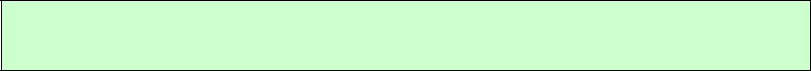 FORMULARZ OFERTOWYDANE WYKONAWCY(Wykonawców - w przypadku oferty wspólnej, ze wskazaniem pełnomocnika):Osoba upoważniona do reprezentacji Wykonawcy/ów i podpisująca ofertę:......................................................................................Pełna nazwa:. . . . . . . . . . . . . . . . . . . . . . . . . . . . . . . . . . . . . . . . . . . . . . . . . . . . . . . . . . . . . . . . . . . . . . . . . .Adres: ulica . . . . . . . . . . . . . . . . . . . . . . . . . . . . . kod . . . . . . . . . . . . . . . miejscowość . . . . . . . . . . . . . . . . .numer NIP . . . . . . . . . . . . . . . . . . . .  numer REGON . . . . . . . . . . . . . . . . . . . . .  tel.: . . . . . . . . . . . . . . . . . .Adres do korespondencji jeżeli jest inny niż siedziba Wykonawcy:ulica . . . . . . . . . . . . . . . . . . . . . . . . . . . . . . . kod . . . . . . . . . . . . . . . . . miejscowość . . . . . . . . . . . . . . . . . . .Adres poczty elektronicznej i numer faksu, na który zamawiający ma przesyłać korespondencję związaną z przedmiotowym postępowaniemfax: . . . . . . . . . . . . . . . . . . . . . . . . . .	e-mail. . . . . . . . . . . . . . . . . . . . . . . . . . . . . . . . .tel.: . . . . . . . . . . . . . . . . . . . . . . .    numer NIP . . . . . . . . . . . . . .  numer REGON . . . . . . . . . . . . . . . . .fax: . . . . . . . . . . . . . . . . . . . .	e-mail. . . . . . . . . . . . . . . . . . . .w odpowiedzi na ogłoszenie o przetargu nieograniczonym pn. „Zakup biletów miesięcznych dla uczniów zamieszkałych na terenie gminy Jedwabno dojeżdżających do placówek oświatowych w 2021 roku” część ………. Postępowanie znak: ZO.271.8.2020.U,składam(y) niniejszą ofertę:Oferujemy wykonanie przedmiotu zamówienia:za cenę brutto ………………………. zł (z podatkiem VAT ................ %)w tym cena 1 biletu miesięcznego wynosi: cena netto 1 biletu miesięcznego ……. złVAT …………. %cena brutto 1 biletu miesięcznego ……….............…. złOświadczamy, że czas podstawienia pojazdu zastępczego wynosić będzie ……………………….(podać ilość: zgodnie z zapisem § XIV ust. 2 pkt 2 SIWZ)Termin wykonania zamówienia - od dnia podpisania umowy do dnia 31.12.2021 r.Oświadczam, że:zapoznaliśmy się ze specyfikacją istotnych warunków zamówienia oraz zdobyliśmy konieczne informacje potrzebne do właściwego wykonania zamówienia,jesteśmy związani niniejszą ofertą przez okres 30 dni od upływu terminu składania ofert.zawarty w specyfikacji istotnych warunków zamówienia wzór umowy został przez nas zaakceptowany bez zastrzeżeń i zobowiązujemy się, w przypadku wybrania naszej oferty do zawarcia umowy na warunkach określonych w SIWZ oraz w miejscu i terminie wyznaczonym przez zamawiającego.nie wykonywaliśmy żadnych czynności związanych z przygotowaniem niniejszego postępowania o udzielenie zamówienia publicznego, a w celu sporządzenia oferty nie posługiwaliśmy się osobami uczestniczącymi w dokonaniu tych czynności,uwzględniliśmy zmiany i dodatkowe ustalenia wynikłe w trakcie procedury przetargowej stanowiące integralną część SIWZ, wyszczególnione we wszystkich umieszczonych na stronie internetowej pismach Zamawiającego.akceptuję warunki płatności określone przez Zamawiającego w SIWZ. Nazwisko(a) i imię(ona) osoby(ób) odpowiedzialnej za realizację zamówienia i kontakt ze strony Wykonawcy .............................................................................Oświadczamy, że złożona oferta: nie prowadzi do powstania u zamawiającego obowiązku podatkowego zgodnie z przepisami o podatku od towarów i usług;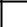 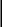 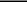 prowadzi do powstania u zamawiającego obowiązku podatkowego zgodnie z przepisami o podatku od towarów i usług, jednocześnie wskazując nazwę (rodzaj) towaru lub usługi, których dostawa lub świadczenie będzie prowadzić do jego powstania, oraz wskazując ich wartość bez kwoty podatku.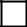 UWAGA: Następujące prace zamierzamy zlecić podwykonawcom:Oświadczam, że oferta nie zawiera/zawiera (niepotrzebne skreślić) informacji stanowiących tajemnicę przedsiębiorstwa w rozumieniu przepisów o zwalczaniu nieuczciwej konkurencji. Informacje takie zawarte są w następujących dokumentach: ................................................Oświadczam, że jesteśmy:□ mikro przedsiębiorcą (podmiot nie będący żadnym z poniższych)□ małym  przedsiębiorcą (małe przedsiębiorstwo definiuje się jako przedsiębiorstwo, które zatrudnia mniej niż 50 pracowników i którego roczny obrót lub roczna suma bilansowa nie przekracza 10 milionów EUR)□ średnim przedsiębiorcą (średnie przedsiębiorstwo definiuje się jako przedsiębiorstwo, które zatrudnia mniej niż 250 pracowników i którego roczny obrót nie przekracza 50 milionów lub roczna suma bilansowa nie przekracza 43 milionów EUR)□ dużym przedsiębiorstwemPotwierdzam wniesienie wadium w wysokości………… zł. Wniesienie wadium (dotyczy Wykonawców wnoszących wadium w pieniądzu) prosimy zwrócić na: rachunek bankowy z którego dokonano przelewu wpłaty wadium.Wskazany rachunek bankowy:…………………………………………………………….Oświadczam(y), że wypełniłem(-liśmy) obowiązki informacyjne przewidziane w art. 13 lub art. 14 RODO wobec osób fizycznych, od których dane osobowe bezpośrednio lub pośrednio pozyskałem w celu ubiegania się o udzielenie zamówienia publicznego w niniejszym postępowaniu. Oświadczam(y), że oferta nie zawiera/zawiera (niepotrzebne skreślić) informacji stanowiących tajemnicę przedsiębiorstwa w rozumieniu przepisów o zwalczaniu nieuczciwej konkurencji. Informacje takie zawarte są w następujących dokumentach:………………………………………………………………………………………………………………….Na podstawie art. 26 ust. 6 ustawy Pzp informuję, iż Zamawiający może samodzielnie pobrać wymagane przez niego dokumenty tj. …………………………………………………… (należy podać jakie dokumenty Zamawiający może samodzielnie pobrać np. KRS, CEiDG). Powyższe dokumenty Zamawiający pobiera z ogólnodostępnej i bezpłatnej bazy danych pod adresem internetowym: ……………………………. w przypadku Wykonawców mających siedzibę w Polsce:□ https://ems.ms.gov.pl/krs/wyszukiwaniepodmiotu!t:lb=t□ https://prod.ceidg.gov.pl Ofertę składamy na ................................ kolejno ponumerowanych stronach.....................................................................................                                                     …………………………..(pieczęć i podpis(y) osób uprawnionych						(data)do reprezentacji wykonawcy lub pełnomocnika)(data)Załącznik nr 2 do SIWZ - oświadczenie o spełnianiu warunków oraz braku podstaw do wykluczenia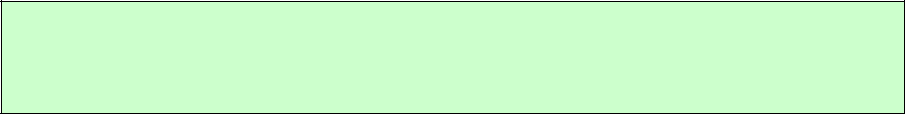 OŚWIADCZENIE SPEŁNIENIA WARUNKÓW UDZIAŁU WPOSTĘPOWANIUPrzystępując do postępowania prowadzonego w trybie przetargu nieograniczonego w sprawie udzielenia zamówienia publicznego pn.:„Zakup biletów miesięcznych dla uczniów zamieszkałych na terenie gminy Jedwabno dojeżdżających do placówek oświatowych w 2021 roku” część ………. Postępowanie znak: ZO.271.8.2020.U”, działając w imieniu Wykonawcy:………………………………………………………………………………………………………………………………………………………………………………………………………………………………………………………………………………………………(podać nazwę i adres Wykonawcy)1. INFORMACJA DOTYCZĄCA WYKONAWCY:Oświadczam, że spełniam warunki udziału w postępowaniu określone przez zamawiającego w § V ust. 1 pkt 2) ppkt 2.1)- 2.3)Specyfikacji Istotnych Warunków Zamówienia dotyczące:kompetencji lub uprawnień do prowadzenia określonej działalności zawodowej, o ile wynika to z odrębnych przepisów.sytuacji ekonomicznej lub finansowej - że znajduję się sytuacji ekonomicznej i finansowej zapewniającej wykonanie Zamówienia.zdolności technicznej lub zawodowej - że posiadam zdolności techniczne i zawodowe zapewniające wykonanie Zamówienia...............................................................................................................................(pieczęć i podpis(y) osób uprawnionychdo reprezentacji wykonawcy lub pełnomocnika)2. OŚWIADCZENIE DOTYCZĄCE PODANYCH INFORMACJI:Oświadczam, że wszystkie informacje podane w powyższych oświadczeniach są aktualne i zgodne z prawdą oraz zostały przedstawione z pełną świadomością konsekwencji wprowadzenia zamawiającego w błąd przy przedstawianiu informacji............................................................................................................................(pieczęć i podpis(y) osób uprawnionych				(data)do reprezentacji wykonawcy lub pełnomocnika(data)OŚWIADCZENIE O BRAKU PODSTAW DO WYKLUCZENIA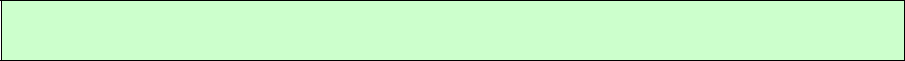 OŚWIADCZENIA DOTYCZĄCE WYKONAWCY:Oświadczam, że nie podlegam wykluczeniu z postępowania na podstawie art. 24 ust 1 pkt 12-23 ustawy Pzp.Oświadczam, że nie podlegam wykluczeniu z postępowania na podstawie art. 24 ust. 5 pkt 1) i pkt 4) ustawy Pzp.……………………………………			 ……………………….(pieczęć i podpis(y) osób uprawnionych				(data)do reprezentacji wykonawcy lub pełnomocnikaOświadczam, że zachodzą w stosunku do mnie podstawy wykluczenia z postępowania na podstawie art. …………. ustawy Pzp (podać mającą zastosowanie podstawę wykluczenia spośród wymienionych w art. 24 ust. 1 pkt 13-14, 16-20 lub art. 24 ust. 5 pkt 1) oraz art. 24 ust. 5 pkt 4) ustawy Pzp). Jednocześnie oświadczam, że w związku z ww. okolicznością, na podstawie art. 24 ust. 8 ustawy Pzp podjąłem następujące środki naprawcze:………………………………………………………………………………………………………………..........................................................................................................................................................................(pieczęć i podpis(y) osób uprawnionychdo reprezentacji wykonawcy lub pełnomocnika                                                                                (data)2. OŚWIADCZENIE DOTYCZĄCE PODMIOTU, NA KTÓREGO ZASOBY POWOŁUJE SIĘ WYKONAWCA:Oświadczam,	że	następujący/e	podmiot/y,	na	którego/ych	zasoby	powołuję	się	w	niniejszym	postępowaniu,	tj.:…………………………………………………………………….………………………  (podać  pełną  nazwę/firmę,  adres,  a  także  wzależności od podmiotu: NIP/PESEL, KRS/CEiDG) nie podlega/ją wykluczeniu z postępowania o udzielenie zamówienia...............................................................................................................................(pieczęć i podpis(y) osób uprawnionychdo reprezentacji wykonawcy lub pełnomocnika(data)OŚWIADCZENIE DOTYCZĄCE PODWYKONAWCY NIEBĘDĄCEGO PODMIOTEM, NA KTÓREGO ZASOBY POWOŁUJE SIĘ WYKONAWCA:Oświadczam, że następujący/e podmiot/y, będący/e podwykonawcą/ami: ………………………………………………..….…… (podaćpełną nazwę/firmę, adres, a także w zależności od podmiotu: NIP/PESEL, KRS/CEiDG), nie podlega/ą wykluczeniu z postępowania o udzielenie zamówienia...............................................................................................................................(pieczęć i podpis(y) osób uprawnionychdo reprezentacji wykonawcy lub pełnomocnika(data)4. OŚWIADCZENIE DOTYCZĄCE PODANYCH INFORMACJI:Oświadczam, że wszystkie informacje podane w powyższych oświadczeniach są aktualne i zgodne z prawdą oraz zostały przedstawione z pełną świadomością konsekwencji wprowadzenia zamawiającego w błąd przy przedstawianiu informacji...............................................................................................................................             (data)(pieczęć i podpis(y) osób uprawnionych			do reprezentacji wykonawcy lub pełnomocnikaZałącznik Nr 3 - informacja o przynależności do grupy kapitałowejLista podmiotów należących do tej samej grupy kapitałowej/informacja o tym, że wykonawca nie należy do grupy kapitałowej*.Przystępując do postępowania prowadzonego w trybie przetargu nieograniczonego w sprawie udzielenia zamówienia publicznego pn.:„Zakup biletów miesięcznych dla uczniów zamieszkałych na terenie gminy Jedwabno dojeżdżających do placówek oświatowych w 2021 roku” Postępowanie znak: ZO.271.8.2020.Udziałając w imieniu Wykonawcy:………………………………………………………………………………………………………….............................………………………………………………………………………………………………………………………………………………………………(podać nazwę i adres Wykonawcy)Nawiązując do zamieszczonej w dniu ……………….2021 r. na stronie internetowej Zamawiającego informacji, o której mowa w art. 86 ust. 5 ustawy PzpSkładamy listę podmiotów*, razem z którymi należymy do tej samej grupy kapitałowej w rozumieniu ustawy z dnia 16 lutego 2007 r. o ochronie konkurencji i konsumentów.do reprezentacji wykonawcy lub pełnomocnika)informujemy, że nie należymy do grupy kapitałowej/że nie należymy do żadnej, o której mowa w art. 24 ust. 1 pkt. 23) ustawy Prawo zamówień publicznych.Prawdziwość powyższych danych potwierdzam własnoręcznym podpisem świadom odpowiedzialności karnej z art.233kk, 297 kk oraz 305 kk...............................................................................................................................(pieczęć i podpis(y) osób uprawnionychdo reprezentacji wykonawcy lub pełnomocnika)(data)- należy wypełnić pkt 1 lub pkt 2UWAGA!!!Załącznik nr 6 - Wykonawca składa w terminie 3 dni od dnia zamieszczenia na stronie internetowej informacji, o której mowa w art. 86 ust. 5 ustawy PzpZałącznik nr 4 do SIWZ wzór/projekt umowyUMOWAW dniu …………. r.  w Jedwabnie, pomiędzy Gminą Jedwabno, ul.  Warmińska 2, 12-122 Jedwabno, NIP 7451811359, reprezentowaną przez:Sławomira Ambroziaka – Wójta Gminy Jedwabnoprzy kontrasygnacie Skarbnika Gminy Wioletty Gilzwaną dalej „Zamawiającym"a ……………………………………………………………………………………………………….reprezentowanym przez:………………………………………………….zwanym dalej „Wykonawcą"została zawarta umowa następującej treści:Niniejsza umowa została zawarta w wyniku rozstrzygnięcia postępowania o udzielenie zamówienia publicznego oraz wyboru przez Zamawiającego oferty w trybie przetargu nieograniczonego, zgodnie z art. 39 ustawy z dnia 29.01.2004 r. Prawo zamówień publicznych (t.j. Dz.U. z 2019 r. poz. 1843 z późn. zm.).1Przedmiotem umowy jest Zakup biletów miesięcznych dla uczniów zamieszkałych na terenie Gminy Jedwabno w roku kalendarzowym 2021 w miesiącach od lutego do czerwca i od września do grudnia dojeżdżających do Zespołu Szkół w Jedwabnie– część …….Godziny rozpoczęcia i zakończenia zajęć lekcyjnych oraz ilość zamawianych biletów w ciągu roku szkolnego mogą ulec zmianie.Wykaz tras przewozów zawiera specyfikacja istotnych warunków zamówienia, która jest integralną częścią umowy.2Za wykonanie przedmiotu umowy Wykonawca otrzyma wynagrodzenie ryczałtowe zgodne z przedstawioną ofertą w przetargu nieograniczonym.Wynagrodzenie za wykonanie usługi przewozu uczniów realizowane jest przez zakup przez Zamawiającego biletów miesięcznych. Liczba zakupionych biletów miesięcznych będzie odpowiadała rzeczywistej liczbie uczniów korzystających z przewozów i odwozów.Strony obowiązuje cena jednostkowa biletu miesięcznego dla każdego dziecka z poszczególnych miejscowości do danej szkoły i z powrotem zgodnie z załączoną ofertą Wykonawcy.Cena jednostkowa za 1 bilet miesięczny, która zostanie podana przez Wykonawcę w formularzu ofertowym będzie obowiązywała w niezmiennej stawce przez cały okres trwania umowy.Cena jednostkowa biletu miesięcznego uwzględnia wszystkie koszty tj. m.in.: napraw, paliwa, rejestracji pojazdów, ubezpieczenia, podatków, akcyzy, części zamiennych, itp.Należność fakturowana stanowić będzie iloczyn cen jednostkowych biletów i ilości dostarczonych biletów w danym miesiącu.Termin realizacji umowy: od dnia podpisania do dnia 31.12.2021 r.Czas podstawienia pojazdu zastępczego wynosi ………........ (uzupełnić zgodnie z ofertą Wykonawcy).3Strony postanawiają, że fakturowanie za usługę następować będzie w okresach miesięcznych, przy czym załącznikiem do faktury będą zestawienia imienne osób uprawnionych do zakupu biletów miesięcznych.Wykonawca zobowiązuje się wydawać bilety w okresach miesięcznych (z góry) osobom wskazanym przez Zamawiającego.Fakturowanie odbywać się będzie po wydaniu biletów na dany miesiąc na podstawie cen jednostkowych biletów do poszczególnych miejscowości wskazanych w ofercie, tj. kwota jednego biletu miesięcznego wynosi …………………………. zł.Wynagrodzenie za wykonane usługi będzie płatne przelewem na konto Wykonawcy podane w fakturze w ciągu 30 dni od daty prawidłowo wystawionej faktury.4Strony ustaliły, że niewykorzystanie przez Zamawiającego całego zakresu ilościowego zamówienia nie będzie podstawą do roszczeń zapłaty ze strony Wykonawcy wobec Zamawiającego z tytułu wynagrodzenia ryczałtowego określonego w § 2. Ostateczna wartość zamówienia zostanie ustalona na podstawie faktycznie dostarczonych biletów wynikających z opłaconych faktur. 5Usługi przewozowe świadczone w ramach niniejszego postępowania są wykonane zgodnie z obowiązującymi przepisami w tym zakresie, w szczególności:zapewnienie opieki w czasie przewozu w związku z przepisami ustawy z dnia 14 grudnia 2016 r. Prawo oświatowe (t. j Dz. U. z 2020 r. poz. 910 z poźn. zm. )przestrzeganie przepisów ustawy z dnia 14 grudnia 2016 r. Przepisy wprowadzające ustawę - Prawo   oświatowe (Dz.U. z 2017 r. poz. 60 z późn. zm. ),przestrzeganie przepisów ustawy z dnia 15 listopada 1984 r. Prawo przewozowe (t.j. Dz.U. z 2020 r., poz.  8, z późn. zm.),przestrzegania przepisów określonych w Rozporządzeniu Ministra Infrastruktury z dnia 31 grudnia 2002 r. w sprawie warunków technicznych pojazdów oraz zakresu ich niezbędnego wyposażenia (Dz.U. z 2016 r., poz. 2022, z późn. zm.).Godziny dowożenia i odwożenia uczniów w ciągu roku szkolnego mogą ulec zmianie, o czym Wykonawca poinformowany zostanie z 7-dniowym wyprzedzeniem przez Zamawiającego.Liczba uczniów dojeżdżających na poszczególnych trasach jest liczbą, która może ulec zmianie w trakcie trwania umowy. W związku z powyższym w przypadku zmiany liczby uczniów wynagrodzenie Wykonawcy wynikać będzie z faktycznej ilości zakupionych biletów miesięcznych.Wykonawca zobowiązany jest do sprzedaży biletów miesięcznych na każdy miesiąc, po otrzymaniu pisemnego zamówienia od Zamawiającego.Usługi przewozowe świadczone w ramach niniejszego postępowania realizowane są od poniedziałku do piątku w miesiącach od lutego do czerwca i od września do grudnia 2021 r., w dni nauki szkolnej, zgodnie z kalendarzem roku szkolnego 2020/2021 i 2021/2022, po wcześniejszym ustaleniu z Zamawiającym rozkładu godzinowego dowożenia i odwożenia w tym dniu. Wykonawca zobowiązany jest zapewnić transport również w dni, w które uczniowie będą odrabiali inne dni zwolnione z nauki szkolnej.Usługa świadczona jest taborem wykonawcy. Wykonawca jest zobowiązany dostosować do zamówienia odpowiednią liczbę środków transportu w celu realizacji przewozów zgodnie z rozkładem jazdy i ilością zakupionych biletów miesięcznych. Wykonawca musi posiadać pojazdy, które zapewnią prawidłowe wykonanie zamówienia – dysponować autobusami o ilości miejsc zapewniających przewóz przewidywanej liczby uczniów na poszczególnych trasach z zapewnieniem miejsc siedzących dla tych uczniów.Wykonawca jest zobowiązany do zapewnienia:pojazdów sprawnych technicznie. Autobusy zgodnie z obowiązującymi przepisami muszą spełniać warunki, które są wymagane dla autobusów szkolnych. Stan techniczny autobusów musi zostać potwierdzony odpowiednimi dokumentami przeglądów technicznych. Każdy z autobusów musi posiadać ważne ubezpieczenie OC. Dokumenty te powinny być okazane na każde żądanie Zamawiającego.odpowiednich warunków bezpieczeństwa, higieny i czystości pojazdów zapewniających komfort jazdykierowców z odpowiednimi kwalifikacjamiprzestrzegania ustalonego rozkładu czasowego i tras przejazdóww przypadku awarii autobusu, zapewnienie zastępczego środka transportuopieki nad dziećmi podczas ich przewozu - Wykonawca zapewnia w trakcie przewozu dzieci nadzór osoby sprawującej opiekę nad nimi, szczególnie pod względem zapewnienia bezpieczeństwa przy wsiadaniu, wysiadaniu i podczas przejazdu. Kierowca nie może być opiekunem. Wykonawca nie może przystąpić do wykonania usług będących przedmiotem umowy bez obecności opiekuna.Wykonawca zobowiązuje się do wykonywania wszystkich obowiązków opisanych w SIWZ.Wykonawca ponosi pełną odpowiedzialność prawną i finansową za szkody oraz następstwa nieszczęśliwych wypadków dotyczące pracowników i osób trzecich, a powstałe z powodu niewykonania lub nienależytego wykonania obowiązków określonych w umowie lub innych czynności pozostających w związku z umową.Wykonawca zobowiązuje się do posiadania ubezpieczenia odpowiedzialności cywilnej z tytułu prowadzonej działalności gospodarczej przez cały okres realizacji umowy. W trakcie realizacji umowy na każde żądanie Zamawiającego Wykonawca zobowiązany jest przedłożyć kopię aktualnej umowy ubezpieczenia (lub polisy).6Wykonawca zobowiązuje się do zatrudnienia na podstawie umowy o pracę, przez cały okres realizacji zamówienia, osób wykonujących czynności tj. kierowanie pojazdami, opieka nad dowożonymi uczniami.Obowiązek ten dotyczy również Podwykonawców – Wykonawca jest zobowiązany zawrzeć w każdej umowie o podwykonawstwo stosowne zapisy zobowiązujące podwykonawców do zatrudnienia na umowę o pracę wszystkich osób wykonujących wskazane czynności.Wykonawca, w terminie do 5 dni od dnia zawarcia umowy, przedstawi Zamawiającemu pisemny wykaz osób biorących udział w realizacji zamówienia wraz ze wskazaniem czynności, jakie osoby te będą wykonywać oraz informacją o sposobie zatrudnienia tych osób.Wykonawca zobowiązany jest do pisemnego informowania Zamawiającego o każdym przypadku zmiany osób wykonujących czynności wymienione w ust. 1 lub zmiany sposobu zatrudnienia tych osób, nie później niż w terminie 3 dni od dokonania takiej zmiany.Każdorazowa zmiana wykazu osób o którym mowa w ust. 3 nie wymaga aneksu do niniejszej umowy.Zamawiający zastrzega sobie prawo do kontrolowania wypełniania przez Wykonawcę obowiązku, którym mowa w ust. 1, na miejscu realizacji zamówienia w celu weryfikacji czy osoby wykonujące czynności przy realizacji zamówienia są osobami wskazanymi przez wykonawcę w wykazie, o którym mowa w ust. 3. Podczas kontroli osoby oddelegowane przez Wykonawcę zobowiązane są do podania imienia i nazwiska wyznaczonemu pracownikowi Zamawiającego. W razie odmowy podania danych umożliwiających identyfikację osób wykonujących zamówienie, Zamawiający wzywa Wykonawcę do pisemnego oświadczenia wskazującego dane osób, które odmówiły podania imienia i nazwiska podczas Kontroli Zamawiającego.Zamawiający ma prawo zwrócić się do Państwowej Inspekcji Pracy o wykonanie czynności w ramach ustawowych kompetencji w celu sprawdzenia/kontroli zatrudnienia przez zatrudnienia przez Wykonawcę lub przez Podwykonawcę osób na umowę o pracę przy czynnościach kierowania pojazdami, opieki nad dowożonymi uczniami.W przypadku niewywiązania się z obowiązków, o których mowa w ust. 3 Wykonawca zobowiązany będzie do zapłaty kary, o której mowa odpowiednio w niniejszej umowie.§ 7Wykonawca może zlecić podwykonawcom, którzy posiadają wymagane zezwolenia, wykonanie części czynności będących przedmiotem niniejszej umowy po spełnieniu następujących warunków:zawarciu umowy w formie pisemnej z podwykonawcami i dalszymi podwykonawcami pod rygorem nieważności;przedstawieniu do zatwierdzenia Zamawiającemu projektu umowy z podwykonawcą i dalszym podwykonawcą wraz z opisem części usługi powierzonej do wykonania podwykonawcy i dalszemu podwykonawcy w terminie 14 dni przed planowanym dniem zawarcia umowy z podwykonawcami i dalszymi podwykonawcami, uzyskaniu zgody od Zamawiającego pod rygorem nieważności mus być dokonane w formie pisemnej - jeżeli Zamawiający w terminie 7 dni od przedstawienia projektu umowy z podwykonawcą i dalszym podwykonawcą nie zgłosi na piśmie sprzeciwu lub zastrzeżeń, uważa się, że wyraził zgodę na zawarcie umowy.Wykonawca ponosi pełną i wyłączną odpowiedzialność za działania podwykonawców i dalszych podwykonawców tak jak za działania własne związane z wykonaniem przedmiotu umowy.Wypłata Wynagrodzenia Wykonawcy nastąpi po udokumentowaniu przez niego rozliczenia z podwykonawcami. W tym celu Wykonawca przedstawi Zamawiającemu oświadczenie podwykonawcy o dokonaniu przez Wykonawcę należnej mu zapłaty.§ 8Strony postanawiają, że obowiązującą je formą odszkodowania są niżej wymienione kary umowne.Kary te będą naliczane w następujących wypadkach i wysokościach:Wykonawca zapłaci Zamawiającemu karę umowną w wysokości 2.000,00 zł brutto w przypadku odstąpienia od umowy z powodu okoliczności, za które odpowiada Wykonawca,Zamawiający zapłaci Wykonawcy karę umowną w wysokości 2.000,00 zł brutto w przypadku odstąpienia od umowy z powodu okoliczności, za które odpowiada Zamawiający.Z tytułu niewykonania lub nienależytego wykonania umowy Wykonawca jest zobowiązany do uiszczenia Zamawiającemu kar umownych:za niewykonanie przewozu przy jednoczesnym braku przewozu zastępczego – każdorazowo w wysokości 200,00 złotych brutto za każdy przypadek,za przedwczesny lub opóźniony przyjazd na przystanki – w kwocie 100,00 złotych brutto za każdy przypadek,za niedotrzymanie terminu podstawienia pojazdu zastępczego wskazanego w § 2 ust. 8 niniejszej umowy liczonego od przesłanego zgłoszenia, Wykonawca zapłaci Zamawiającemu karę umowną w wysokości 500,00 zł brutto za każdą rozpoczętą godzinę, po czasie wskazanym w ofercie Wykonawcy,w każdym przypadku niedopełnienia obowiązku, o którym mowa w § 6 ust. 1, 2 i 4 - w wysokości po 100,00 złotych brutto za każdy dzień roboczy, w którym osoba niezatrudniona przez Wykonawcę lub podwykonawcę na podstawie umowy o pracę wykonywała czynności wymienione § 6 ust. 1,za opóźnienie w dostarczeniu wykazu osób, o których mowa w § 6 ust. 3 - w wysokości po 100,00 złotych brutto za każdy dzień opóźnienia liczonego od terminu, o którym mowa w § 6 ust. 3.W razie zaistnienia okoliczności uniemożliwiających wykonanie przywozu i odwozu uczniów zgodnie z treścią niniejszej umowy, Wykonawca jest zobowiązany zapewnić uczniom przewóz zastępczy przy użyciu własnych lub obcych środków transportowych na swój koszt.W razie niezapewniania przewozu zastępczego Wykonawca niezależnie od kar umownych o których mowa w ust. 3 pokrywa koszty poniesione przez Zamawiającego i wydatki związane z organizacją przewozu. W przypadku gdy koszty te poniosą rodzice uczniów Zamawiający przedłoży Wykonawcy zbiorcze zestawienie kosztów poniesionych przez uczniów. Koszty te pokrywa Wykonawca.Zamawiający zastrzega sobie prawo do dochodzenia na zasadach ogólnych odszkodowania uzupełniającego przenoszącego wysokość kar umownych do wysokości rzeczywiście poniesionej szkody.9Prócz przypadków wskazanych w kodeksie cywilnym, Zamawiającemu przysługuje prawo odstąpienia od umowy:w razie rozwiązania firmy Wykonawcy,w przypadku nie rozpoczęcia przez Wykonawcę czynności dowożenia bez uzasadnionych przyczyn oraz nie kontynuowania przewozów, pomimo wezwania Zamawiającego, w terminie jednego dnia od daty otrzymania wezwania,w przypadku wykonywania przez Wykonawcę usługi w sposób sprzeczny z postanowieniami niniejszej umowy.Zamawiający może skorzystać z uprawnienia do odstąpienia od umowy z przyczyn wskazanych w ust. 1 w terminie 14 dni od uzyskaniu wiedzy o w/w okolicznościach.Wykonawca będzie uprawniony do odstąpienia od Umowy w terminie 14 dni od dnia wystąpienia okoliczności:Wykonawca nie otrzyma kwoty należnej według wystawionej faktury za sprzedaż biletów miesięcznych w terminie 30 dni od upływu terminu płatności, z wyjątkiem uzasadnionych potrąceń w szczególności z tytułu roszczeń Zamawiającego lub kar umownychOdstąpienie od umowy powinno nastąpić w formie pisemnej pod rygorem nieważności takiego oświadczenia i powinno zawierać uzasadnienie.10Wykonawca oświadcza, że wdrożył wszystkie wymagane Rozporządzeniem Parlamentu Europejskiego i Rady (UE) 2016/679 z dnia 27 kwietnia 2016 r. w sprawie ochrony osób fizycznych w związku z przetwarzaniem danych osobowych i w sprawie swobodnego przepływu takich danych oraz uchylenia dyrektywy 95/46/WE (ogólne rozporządzenie o ochronie danych, Dz. Urz. UE L 119 z 04.05.2016) oraz Ustawy o ochronie danych osobowych z 25 maja 2018 r. (Dz.U. 2018 poz. 1000) procedury i je stosuje.Wykonawca przyjmuje do wiadomości że niezbędnym elementem do realizacji umowy jest podpisanie i stosowanie umowy o przetwarzaniu danych osobowych. Wykonawca zobowiązuje się do przekazania klauzuli informacyjnej osobom biorącym udział w realizacji umowy. Klauzula informacyjna dla osób biorących udział w realizacji umowy po stronie Wykonawcy. 1. Administratorem Pani/Pana danych osobowych jest Gmina Jedwabno (adres ul. Warmińska 2, 12-122 Jedwabno) e-mail: ug@jedwabno.pl, zwany dalej Administratorem;2. Zgodnie z art.158 ust.1 ustawy z dnia 10.05.2018 r. o ochronie danych osobowych Administrator powołał inspektora ochrony danych, z którym można się kontaktować w siedzibie Administratora lub poprzez e-mail: iod@jedwabno.pl3. Pani/Pana dane osobowe przetwarzane będą w celu wykonania łączącej Pana/Panią lub firmę czy też organizację, którą Pan/Pani reprezentuje z Administratorem umowy. Podstawą prawną przetwarzania stanowi art. 6 ust. 1 lit. b) rozporządzenia Parlamentu Europejskiego i Rady (UE) 2016/679 z dnia 27 kwietnia 2016 r. w sprawie ochrony osób fizycznych w związku z ochroną danych osobowych i w sprawie swobodnego przepływu takich danych oraz uchylenia dyrektywy 95/46WE (ogólne rozporządzenie o ochronie danych) oraz ze względu na obowiązki ciążące na administratorze także art. 6 ust. 1 lit. c) wspomnianego Rozporządzenia.4. Pani/Pana dane osobowe mogą być przekazywane osobom świadczącym usługi księgowe i pomoc prawną dla Administratora oraz organom i instytucjom upoważnionym z mocy prawa a także stronom biorącym udział w realizacji umowy;  5. Pani/Pana dane osobowe będą nie będą przekazywane do państwa trzeciego/organizacji międzynarodowej;6. Pani/Pana dane osobowe będą przechowywane do czasu przedawnienia roszczeń stron wynikłych z łączącej jej umowy, a w przypadku sporu prawnego, nie dłużej niż 3 lata od jego zakończenia lub wyegzekwowania roszczenia zasądzonego lub ugodzonego w takim sporze;Takie same okresy przechowywania dotyczą wszystkich kategorii danych;7. Posiada Pani/Pan prawo dostępu do treści swoich danych oraz prawo ich sprostowania, usunięcia, ograniczenia przetwarzania, prawo do przenoszenia danych, prawo wniesienia sprzeciwu, prawo do cofnięcia zgody w dowolnym momencie bez wpływu na zgodność z prawem przetwarzania, którego dokonano na podstawie zgody przed jej cofnięciem;8. Ma Pan/Pani prawo wniesienia skargi do Prezesa Urzędu Ochrony Danych Osobowych, gdy uzna Pani/Pan, iż przetwarzanie danych osobowych Pani/Pana dotyczących narusza przepisy prawa;9. Podanie przez Pana/Panią danych osobowych jest dobrowolne, niemniej stanowi niezbędny warunek zawarcia umowy z Administratorem;10. Pani/Pana dane osobowe nie będą przetwarzane w sposób zautomatyzowany, w tym również w formie profilowania.  11Wszelkie zmiany w umowie pod rygorem nieważności muszą być dokonane w formie pisemnej.Na mocy ustawy Prawo zamówień publicznych zakazuje się zmian postanowień zawartej umowy w stosunku do treści oferty na podstawie, której dokonano wyboru Wykonawcy.12Wszystkie ewentualne kwestie sporne powstałe na tle wykonania niniejszej umowy Strony rozstrzygać będą polubownie. W przypadku nie dojścia do porozumienia, spory podlegają rozstrzyganiu przez Sąd właściwy dla siedziby Zamawiającego.§ 13W sprawach nieuregulowanych niniejszą umową, będą miały zastosowanie przepisy ustawy Prawo zamówień publicznych, Prawa Przewozowego i Kodeksu Cywilnego oraz inne przepisy prawa powszechnie obowiązującego.§ 14Umowę niniejszą sporządzono w trzech jednobrzmiących egzemplarzach, dwa egzemplarze dla Zamawiającego i jeden dla Wykonawcy.WYKONAWCA	ZAMAWIAJĄCYUMOWAo powierzenie przetwarzania danych osobowych(dalej: Umowa)zawarta w dniu ……………………………………………… roku w Jedwabnie pomiędzy:Gminą Jedwabno z siedzibą ul. Warmińskiej 2, 12-122 Jedwabno, NIP 745-18-11-359zwanym dalej "Zamawiającym", reprezentowanym przez:Sławomira Ambroziaka – Wójta Gminy Jedwabno: a…………………………………………………..…………………………………………………..zwaną dalej "Wykonawcą",zwanymi łącznie dalej StronamiZważywszy, że:Strony łączy umowa z dnia ……………………… o realizacji zamówienia na sprzedaż biletów dla uczniów (dalej: Umowa Główna);Zleceniodawca przekazuje Zleceniobiorcy dane osobowe w celu wykonywania Umowy Głównej,Strony postanawiają zawrzeć Umowę o następującej treści:§ 1Zamawiający powierza Wykonawcy przetwarzanie danych osobowych w celu wykonywania Umowy Głównej, co stanowi udokumentowane polecenie przetwarzania w rozumieniu art. 29 rozporządzenia Parlamentu Europejskiego i Rady (UE) 2016/679 z dnia 27 kwietnia 2016 r. w sprawie ochrony osób fizycznych w związku z przetwarzaniem danych osobowych i w sprawie swobodnego przepływu takich danych oraz uchylenia dyrektywy 95/46/WE (ogólne rozporządzenie o ochronie danych), dalej: RODO.Zleceniobiorca jest uprawniony do przetwarzania przekazanych danych osobowych wyłącznie w zakresie oraz w celu zgodnym z niniejszą Umową.Wykonawca może przetwarzać następujące dane osobowe: imię, nazwisko, oddział ucznia, miejscowość oraz dane kontaktowe osób odpowiedzialnych za realizację umowy po stronie Zamawiającego.Przetwarzanie danych przez Wykonawcę trwa do chwili rozwiązania, wygaśnięcia lub zakończenia Umowy, chyba że Wykonawca wcześniej usunie ww. dane osobowe na wniosek Zamawiającego.§ 2Zleceniodawca oświadcza, iż jest administratorem danych osobowych powierzonych Zleceniobiorcy.Zleceniobiorca oświadcza, że jest podmiotem przetwarzającym dane osobowe na zlecenie Zleceniodawcy zgodnie z niniejszą Umową.Zleceniobiorca oświadcza, że:posiada środki techniczne i organizacyjne zapewniające ochronę przetwarzania danych osobowych w zakresie wymaganym przez obowiązujące Zleceniobiorcę przepisy prawa, a w szczególności zabezpiecza dane osobowe przed ich udostępnieniem osobom nieupoważnionym, zabraniem przez osobę nieuprawnioną, przetwarzaniem z naruszeniem przepisów prawa oraz zmianą, utratą, uszkodzeniem lub zniszczeniem tych danych, a także spełnia inne wymagania określone w przepisach prawa dotyczące ochrony danych osobowych;prowadzi wymaganą przepisami prawa dokumentację opisującą sposób przetwarzania danych osobowych.Wykonywanie Umowy nie wiąże się z żadnymi świadczeniami pieniężnymi ze strony Zleceniodawcy, a wszelkie rozliczenia finansowe dokonane zostaną w ramach Umowy Głównej.Zleceniobiorca zobowiązuje się, że:będzie prowadził ewidencję osób upoważnionych (ze strony Zleceniobiorcy), zgodnie z przepisami prawa;zachowa w tajemnicy dane osobowe oraz inne dane, a w szczególności informacje stanowiące tajemnicę przedsiębiorstwa, do których Zleceniobiorca mógł uzyskać dostęp w związku z wykonywaniem Umowy lub Umowy Głównej, także po wygaśnięciu lub rozwiązaniu Umowy Głównej;zobowiąże na piśmie pracowników oraz inne osoby współpracujące na podstawie umów cywilno-prawnych z Zleceniobiorcą, posiadające lub mogące posiadać dostęp do danych udostępnionych przez Zleceniodawcę w związku z wykonywaniem Umowy Głównej do ich zachowania w tajemnicy również po ustaniu stosunku pracy lub innego stosunku cywilnoprawnego łączącego dany podmiot z Zleceniobiorcą;przy wykonywaniu Umowy dołoży staranności, wynikającej z profesjonalnego charakteru wykonywanej działalności;niezwłocznie poinformuje Zleceniodawcę o każdym przypadku naruszenia bezpieczeństwa jakichkolwiek informacji udostępnionych Zleceniobiorcy przez Zleceniodawcę w związku lub w trakcie wykonywania Umowy Głównej, w tym w szczególności w przypadku naruszenia zasad ochrony danych osobowych;poinformuje Zleceniodawcę o każdym przypadku naruszenia zobowiązań wynikających z Umowy niezwłocznie, nie później niż w terminie 2 dni od chwili stwierdzenia naruszenia;podejmuje wszelkie środki wymagane na mocy art. 32 RODO;przetwarza dane osobowe zgodnie z Umową Główną (udokumentowane polecenie Zleceniodawcy) – co dotyczy też przekazywania danych osobowych do państwa trzeciego lub organizacji międzynarodowej – chyba że obowiązek taki nakłada na niego prawo Unii lub prawo państwa członkowskiego, któremu podlega Zleceniobiorca; w takim przypadku przed rozpoczęciem przetwarzania Zleceniobiorca informuje Zleceniodawcę o tym obowiązku prawnym, o ile prawo to nie zabrania udzielania takiej informacji z uwagi na ważny interes publiczny,w miarę możliwości będzie pomagać Zleceniodawcy - poprzez odpowiednie środki techniczne i organizacyjne - wywiązać się z obowiązku odpowiadania na żądania osoby, której dane osobowe dotyczą, w zakresie wykonywania praw tej osoby określonych w art. 32-36 RODO – realizowane jest to bez dodatkowych opłat;uwzględniając charakter przetwarzania danych osobowych oraz dostępne informacje Zleceniobiorca - wyłącznie w zakresie związanym z wykonywaniem Umowy Głównej - w miarę możliwości pomaga Zleceniodawcy poprzez odpowiednie środki techniczne i organizacyjne wywiązać się z obowiązku odpowiadania na żądania osoby, której dane dotyczą, w zakresie wykonywania jej praw określonych w Rozdziale III RODO- realizowane jest to bez dodatkowych opłat;wyłącznie w zakresie związanym z wykonywaniem Umowy Głównej udostępni Zleceniodawcy wszelkie informacje niezbędne do wykazania spełnienia obowiązków określonych w art. 28 RODO przez Zleceniobiorcę.Po rozwiązaniu Umowy Głównej Zleceniobiorca – według wyboru Zleceniodawcy w formie pisemnej pod rygorem nieważności - usunie w sposób trwały wszystkie dane osobowe pochodzące od Zleceniodawcy lub wytworzone na polecenie Zleceniodawcy. § 3Zleceniobiorca oświadcza, że przy przetwarzaniu danych nie będzie korzystać z usług podmiotów trzecich i dane osobowe nie będą przekazywane poza terytorium Unii Europejskiej.Zleceniobiorca może powierzyć przetwarzanie przekazanych danych osobowych podmiotom trzecim wyłącznie za uprzednią, pisemną pod rygorem nieważności zgodą Zleceniodawcy.§ 4Zleceniodawca ma prawo do kontroli zgodności przetwarzania danych osobowych przez Zleceniobiorcę z przepisami prawa lub Umową, w tym jest uprawniony do żądania od Zleceniobiorcy udzielenia informacji dotyczących wywiązania się z zobowiązań, o których mowa w Umowie oraz do żądania usunięcia uchybień w tym zakresie w odpowiednim terminie wskazanym przez Zleceniodawcę, nie dłuższym jednak niż 7 dni roboczych od dnia wystąpienia przez Zleceniodawcę z żądaniem w tym zakresie.Zleceniodawca ma prawo przeprowadzić audyt lub inspekcję w siedzibie lub innym miejscu, gdzie przetwarzane są dane osobowe przez Zleceniobiorcę za 7-dniowym uprzedzeniem. Audyt, o którym mowa w zdaniu pierwszym, jest przeprowadzany na koszt Zleceniodawcy. Zleceniodawca zobowiązuje się przeprowadzić audyt w taki sposób, aby zminimalizować ryzyko zakłócenia pracy Zleceniobiorcy oraz zachować w tajemnicy wszelkie informacje poufne, w tym stanowiące tajemnicę przedsiębiorstwa.§ 5Umowa wchodzi w życie z dniem podpisania i zostaje zawarta do 31.12.2021r. z zastrzeżeniem ust. 2.Umowa wygasa z chwilą wygaśnięcia, rozwiązania lub zakończenia w inny sposób Umowy Głównej.Zleceniodawca ma prawo wypowiedzenia Umowy Głównej oraz Umowy ze skutkiem natychmiastowym w przypadku, gdy Zleceniobiorca naruszy którykolwiek z obowiązków określonych w § 2 lub § 3 Umowy lub Zleceniobiorca nie zastosuje się do żądania Zleceniodawcy lub nie usunie uchybień zgodnie z § 4 ust. 1 i 2 Umowy.Zmiany niniejszej Umowy mogą zostać dokonane w formie pisemnej pod rygorem nieważności.Jeżeli jakiekolwiek postanowienia Umowy okażą się nieważne nie uchybia to mocy pozostałym, a Strony będą dążyć do zastąpienia nieważnego postanowienia ważnym zapisem odzwierciedlającym pierwotną wolę Stron.Umowę sporządzono w dwóch jednobrzmiących egzemplarzach, po jednym dla każdej ze Stron...............................................			...........................................Zleceniodawca					ZleceniobiorcaNr trasyNazwa miejscowościLiczba osóbGodzinaJedwabno – Witowo (PGR)Witowo (PGR)177.15Burdąg kol. – Burdąg –IBurdąg kol.37.20Burdąg Ferma – JedwabnoBurdąg, Burdąg Ferma187.25Jedwabno7.30Razem:       38Długość trasy- ok. 22 kmNr trasyOpis trasyOpis trasyLiczba kursów naOrientacyjnaGodzina odjazduGodzina odjazduGodzina odjazdutrasie w tygodniudługość trasy        I    Jedwabno – Burdąg Ferma – BurdągJedwabno – Burdąg Ferma – Burdąg5Ok. 22 km.12.3012.3012.30 – Burdąg kol. – Witowo(PGR) – Jedwabno  – Burdąg kol. – Witowo(PGR) – Jedwabno  – Burdąg kol. – Witowo(PGR) – Jedwabno  – Burdąg kol. – Witowo(PGR) – Jedwabno 5Ok. 22 km.14.3014.305Ok. 22 km.14.3014.30Nr trasyNazwa miejscowościLiczba osóbGodzinaJedwabno – Kot – Nowe Borowe – JedwabnoKot138.10IINowe Borowe28.20Jedwabno8.30Razem:      15    Długość trasy- ok. 20 kmOdwożenieNr trasyOpis trasyOpis trasyLiczba kursów naOrientacyjnaGodzina odjazduGodzina odjazdutrasie w tygodniudługość trasy          IIJedwabno – Nowe Borowe – Kot – JedwabnoJedwabno – Nowe Borowe – Kot – Jedwabno               5ok. 20 km.15.1515.15               5Nr trasyNazwa miejscowościLiczba osóbGodzinaJedwabno – Czarny Piec –  Dłużek – Lipniki –Jedwabno Czarny Piec08.00IIIDłużek48.10Lipniki158.20Jedwabno8.30Razem:       19Długość trasy- ok. 20 kmOdwożenieNr trasyOpis trasyOpis trasyLiczba kursów naOrientacyjnaGodzina odjazduGodzina odjazdutrasie w tygodniudługość trasy          IIIJedwabno – Lipniki – Dłużek – Czarny Piec –  JedwabnoJedwabno – Lipniki – Dłużek – Czarny Piec –  Jedwabno               5ok. 20 km.15.1515.15               5Nr trasyNazwa miejscowościLiczba osóbGodzinaJedwabno – Rekownica – Piduń – JedwabnoRekownica68.10IVPiduń68.20Jedwabno8.30Razem:       12Długość trasy- ok. 21 kmNr trasyOpis trasyOpis trasyLiczba kursów naOrientacyjnaGodzina odjazduGodzina odjazdutrasie w tygodniudługość trasy      IVJedwabno – Piduń – Rekownica –JedwabnoJedwabno – Piduń – Rekownica –Jedwabno5  ok. 21 km15:15Jedwabno – Piduń – Rekownica –JedwabnoJedwabno – Piduń – Rekownica –Jedwabno5  ok. 21 km15:15Nr trasyNr trasyNazwa miejscowościNazwa miejscowościNazwa miejscowościLiczba osóbLiczba osóbGodzinaJedwabno – Małszewo – Waplewo – Waplewo kol. – JedwabnoJedwabno – Małszewo – Waplewo – Waplewo kol. – JedwabnoJedwabno – Małszewo – Waplewo – Waplewo kol. – JedwabnoWaplewo kol., WaplewoWaplewo kol., WaplewoWaplewo kol., Waplewo10107.00MałszewoMałszewoMałszewo12127.15        V        VJedwabnoJedwabnoJedwabno7.25Razem:Razem:Razem:               22               22Długość trasy- ok. 23 kmDługość trasy- ok. 23 kmDługość trasy- ok. 23 kmOdwożenieOdwożenieNr trasyNr trasyOpis trasyOpis trasyOpis trasyLiczba kursów naLiczba kursów naOrientacyjnaOrientacyjnaOrientacyjnaGodzina odjazduGodzina odjazduGodzina odjazdutrasie w tygodniutrasie w tygodniudługość trasydługość trasydługość trasy        V        VJedwabno-Małszewo-Waplewo- Waplewo kol.- JedwabnoJedwabno-Małszewo-Waplewo- Waplewo kol.- JedwabnoJedwabno-Małszewo-Waplewo- Waplewo kol.- Jedwabno               5               5  ok. 24,7 km.  ok. 24,7 km.  ok. 24,7 km.13:3513:3513:3515:155514:2014:2014:2015:15Nr trasyNazwa miejscowościLiczba osóbGodzinaJedwabno – Szuć – Jedwabno        VI  Szuć307.35Jedwabno – Szuć – Jedwabno        VIJedwabno7.45Jedwabno – Szuć – JedwabnoDługość trasy- ok. 8 kmRazem: 30Długość trasy- ok. 8 kmNr trasyOpis trasyOpis trasyLiczba kursów naOrientacyjnaGodzina odjazduGodzina odjazdutrasie w tygodniudługość trasy           VIJedwabno – Szuć – JedwabnoJedwabno – Szuć – Jedwabno               5  ok. 8 km.13.3013.30               5  ok. 8 km14.2014.20Nr trasyNazwa miejscowościLiczba osóbGodzinaJedwabno- Nowy Dwór- Brajniki0- JedwabnoNowy Dwór127.20VIIWitowo47.25Brajniki67.30Jedwabno7.40Razem:      22Długość trasy- ok. 25 kmNr trasyOpis trasyLiczba kursów natrasie w tygodniuOrientacyjnadługość trasyGodzina odjazduVIIOpis trasyLiczba kursów natrasie w tygodniuOrientacyjnadługość trasyGodzina odjazduVIIJedwabno – Brajniki –  Witowo – Nowy Dwór – Jedwabno5ok. 25 km.13.30VIIJedwabno – Brajniki –  Witowo – Nowy Dwór – Jedwabno514.20VII514.20VII5 ok 25 kmNr trasyNazwa miejscowościLiczba osóbGodzinaJedwabno-Dzierzki- Witówko- Warchały- Narty- JedwabnoDzierzki47.10Witówko137.15        VIIIWarchały77.31Narty77.33Jedwabno7.38Razem:                31Długość trasy- ok. 25 kmNr trasyOpis trasyOpis trasyLiczba kursów naOrientacyjnaGodzina odjazduGodzina odjazdutrasie w tygodniudługość trasyVIIIJedwabno – Narty – Warchały – Witówko – Dzierzki –  JedwabnoJedwabno – Narty – Warchały – Witówko – Dzierzki –  Jedwabno5ok. 25 km.13.3013.30VIIIJedwabno – Narty – Warchały – Witówko – Dzierzki –  JedwabnoJedwabno – Narty – Warchały – Witówko – Dzierzki –  Jedwabno514.2014.20514.2014.205 ok. 25 km2.Pełna nazwa:. . . . . . . . . . . . . . . . . . . . . . .Adres: ulica . . . . . . . . . . . . . . . . . . . . .. .kod . . . . . . . . . . . . ..   miejscowość . . . . . . . . . . . . . . . .Lp.Nazwa (rodzaj) towaru lub usługiWartość bez kwoty podatkuLp.Nazwa i adres podwykonawcyCzęść zamówienia, której wykonanieLp.Nazwa i adres podwykonawcyzostanie powierzone podwykonawcomzostanie powierzone podwykonawcomLp.Nazwa podmiotuAdres podmiotu1.………………………………………………(pieczęć i podpis(y) osób uprawnionych………………………………………………(pieczęć i podpis(y) osób uprawnionych…………………………..(data)